УКРАЇНАГЛИБОЦЬКА ГІМНАЗІЯГЛИБОЦЬКОЇ СЕЛИЩНОЇ РАДИЧЕРНІВЕЦЬКОЇ ОБЛАСТІ60400, смт.Глибока, Чернівецької області, вул. Героїв Небесної сотні б,71 тел.: (03734) 2- 21- 73, 2-17-04ел.адреса: glyboka1@ukr.net. сайт школи: hlyboka-school.edukit.cv.ua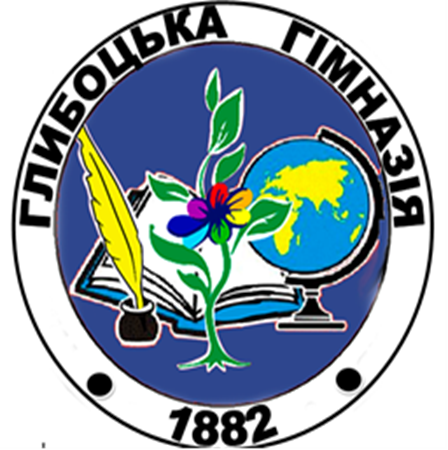 ПЛАНРОБОТИ ГЛИБОЦЬКОЇ ГІМНАЗІЇНА2019-2020 н.р.Розділи плану.Підсумки роботи за 2018-2019 н.р. та завдання на новий 2019-2020 навчальний рік.Розділ І. Організація навчально – виховного процесуРозділ ІІ. Робота, спрямована на підвищення рівня навчально – виховного процесу.Розділ ІІІ. Соціальний захист, збереження та зміцнення здоров я учнів.Розділ ІV. Управління навчальним закладом.Розділ V. Додаткові напрями з урахуванням типу закладу, умов роботи (міжнародне співробітництво, співпраця з громадськими організаціями).Розділ VI. Робота психологічної службиРозділ VIІ. Науково-методична роботаРозділ VIІІ. Забезпечення повної загальної середньої освіти (у відповідності до наказу управління освіти №438 від 24.07-2014р.) «Затверджую»Директор Глибоцької гімназії                                Блисенко Ю.Д.ПЛАН  РОБОТИГЛИБОЦЬКОЇ ГІМНАЗІЇна 2019- 2020 н.р.                                      1. ВСТУП1.1 Організаційно правові засади діяльності школиГлибоцька гімназія – це комунальний заклад, який забезпечує надання якісних освітніх послуг з отримання базової та повної середньої освіти.Юридична адреса закладу: 60400, смт. Глибока, Глибоцького району, Чернівецької області, вул. Героїв Небесної Сотні, 71  Школа спрямовує свою діяльність на реалізацію державної  політики в галузі середньої освіти, керуючись основними нормативними  документами.На 05.09.2018 року в списках школи налічувалось 627 учнів. Учні розділені на 24 класи, з них 9 це 1-4 класи, 12 – 5-9 класи і 3 – 10-11 класи.Школа працює за п’ятиденним робочим тижнем.Вихідними днями є субота, неділя та святкові дні.Головною метою діяльності школи є забезпечення реалізації права громадян на здобуття освіти, задовлення потреб громади у  догляді та оздоровленні дітей, створення умов для їх фізичного, розумового і духовного розвитку, а також створення щонайкращих умов для всебічного самовияву і розвитку здібностей дітей, утвердження особистості в різних видах діяльності, для активізації мислення і творчої   ініціативи.Школа самостійно приймає рішення і здійснює діяльність в межах компетентності передбаченої чинним законодавством України і своїм Статутом.Діяльність школи спрямована на реалізацію основних завдань:збереження та зміцнення фізичного та психічного здоров′я дітей, формування їх особистості;розвиток пізнавальних здібностей і нахилів, забезпечення соціальної адаптації та готовності продовжувати освіту;виховання любові до України, шанобливого ставлення до родини, поваги до народних традицій і звичаїв, державної та рідної мови, національних цінностей інших націй і народів, свідомого ставлення до себе, оточення та довкілля;розвиток у дітей естетичного сприйняття об′єктів і явищ довкілля, емоційно-цілісного ставлення до навколишнього, творчих здібностей засобами різних видів мистецької діяльності.Програмно-методичне забезпечення освітнього процесу відповідає переліку навчальних видань рекомендованих МОН України.          1.2 Кадрове забезпеченняВ Глибоцькій гімназії проводиться робота по оптимізації кадрового забезпечення, яка спрямована на здійснення перспективи та прогнозування потреб школи у педагогічних працівниках.В штатний розпис введено:директор школи;заступник з навчальної НМР;заступник з НВР (середня і старша школи);заступник з НВР (початкова школа);заступник з виховної роботи;педагог – організатор;соціальний педагог;практичний психолог;бібліотекар;педагогічний персонал;технічний та обслуговуючий персонал.Прийом працівників  на роботу здійснюється в порядку визначеному КЗпП України, Законом України «Про освіту», постановою Кабінету міністрів України від 12.03.2003 року № 305, Статутом школи, правилами внутрішнього розпорядку, Колективним договором.У школі на початок 2018-2019 навчального року трудовий колектив складається з 79 чоловік. З загальної кількості - педагогів 60 осіб, технічного і обслуговуючого персоналу 19 осіб.Добір і закріплення кадрів відбувається з урахуванням психологічної сумісності, симпатій педагогів, професійно - індивідуальної спрямованості. Технічний і обслуговуючий персонал призначає директор . Педагогічні кадри призначає директор гімназії за погодженням з відділом освіти молоді і спорту Глибоцької с/рСеред педагогів гімназії:-  учителі вищої категорії – 43;-  учителі першої категорії – 5;-  учителі другої категорії –4;-  учителі спеціалісти – 8;-  учителі із званням «Учитель методист» - 20;-  учителі із званням «Старший учитель» - 14.Учителі школи лауреати премій:-  лауреат  премії ім. В.І.Товарницького – Побережна Н.О., Леонтій Е.М.;-  лауреати премії ім. О.Поповича – Побережна Н.О., Остафійчук О.К., Блисенко Ю.Д.;Нагороджені Грамотою Верховної Ради України – Блисенко О.В.;Нагороджені нагрудним знаком «Відмінник освіти України» - 15 учителів.Дотримуючись принципів загальності, колегіальності, гласності, протягом 2018-2019 року було проатестовано 13 педагогів .                     Педагоги школи приділяють увагу підвищенню не тільки фахової майстерності, а оволодівають сучасними технологіями організації навчально-виховного процесу. Всі педагоги використовують технічні засоби, володіють навичками роботи з ІКТ. Порівняння показників результативності методичної роботи свідчать про динаміку росту професійної майстерності педагогів завдяки підвищенню якості самоосвітньої діяльності, проходження курсової перепідготовки, атестації вчителів.            В гімназії працюють такі циклові ( предметні)  кафедри :-учителів української мови і літератури, кер.  Чугуєва Н.В.- учитель вищої категорії, учитель методист;- учителів  фізики та математики, кер.  Стрільчук А.М.- учитель вищої категорії, старший учитель;- учителів природничих наук  кер.   Герман А.В.- учитель вищої категорії, учитель методист;- учителів іноземної мови  кер.   Писарук Г.П.- учитель вищої категорії, учитель методист;- учителів історії, права та зарубіжної літератури кер.  Скибінська Л.С.- учитель вищої категорії, учитель методист;- учителів початкових класів кер.  Тодорюк С.І.- учитель вищої категорії, старший  вчитель ;- учителів фізкультури, захисту вітчизни та безпеки життєдіяльності кер. МО Андрон Т.О.- учитель вищої категорії, учитель методист;- учителів художньо-естетичного циклу  кер.  Максимюк Л.І. - учитель спеціаліст, старший вчитель       Успішно працювали творчі угрупування вчителів, які сприяли  підвищенню професійної майстерності педагогів гімназії  у роботі над  науково-методичною проблемою «Удосконалення уроку на засадах особистісно –орієнтованого навчання в умовах інноваційного простору»: Відкрита педагогічна академія , школа вищої педагогічної майстерності «Акме», постійно діючий семінар «Шляхи вдосконалення педмайстерності». Вчителі були учасниками педагогічних читань.        1.3   Матеріально – технічне забезпеченняПриміщення школи є пристосованим під ЗНЗ, але разом з тим матеріально – технічна база  школи відповідає вимогам, які визначаються відповідними будівельними  та санітарно - гігієнічними нормами  і правилами.Педагогічною цінністю школи є особистість дитини. Пріоритетною педагогічною цінністю для педагогів школи є безумовна віра в дитину, в те що при оптимальних умовах  проведення її за життєвим вектором може і повинно здійснюватися успішно.Виходячи із вищезазначених пріоритетних цінностей, місія школи полягає у створенні умов для дітей, надання рівних можливостей для кожної дитини незалежно від її рівня розвитку, забезпечення пізнавального розвитку учня, та якісної підготовки  до життя.      Для навчально – виховної роботи в школі обладнано 31 класну кімнату загальною площею , в тому числі :комбінована майстерня;майстерня з обслуговуючої праці;18 спеціалізованих кабінетів;спортивний зал, спортивна кімната для учнів 1-4 класів;кабінет медсестри;актовий зал (оновлений в 2018р.);харчоблок та їдальня;також обладнані кабінет директора, канцелярія, учительська кімната для вчителів 1-4 класів, учительська кімната для вчителів 5-11 класів, кабінет соціальної і психологічної служби, кабінет заступника  з НВР, кабінет заступника з ВР, кабінет заступника з НМР, тренерська для вчителів фізкультури, інвентарна для спортзалу.        До послуг учнів і вчителів роздільні  внутрішні вбиральні.Стан приміщень задовільний.  Щорічно при підготовці школи до навчального року здійснюється косметичний ремонт  приміщень. Колектив школи на перше місце ставить створення розвивального середовища, тому, що тільки у позитивно створеному  середовищі дитина  може розвиватися сама, вона обмірковує, спостерігає,  робить висновки. До послуг учнів, вчителів у школі 19 плазмових  телевізорів, три мультимедійні  комплекси, 5 ноутбуків, 6 мультимедійних проекторів ( 3 встановлені стаціонарно ), 42 комп′ютери (з них підключені до мережі INTERNET – 35), використовуються в управлінсько - господарській діяльності – 6),  працює шкільна бібліотека з читальним залом .Санітарний стан території школи та приміщень – задовільний.  Адміністрація школи намагається забезпечувати життєдіяльність та організацію навчально  – виховного процесу необхідним матеріалом, меблями, наочністю відповідно до сучасних вимог.В школі створені умови для оздоровлення дітей. Є спортивний майданчик  загальною площею 270м². В холодну пору року до послуг учнів 5-11 класів спортивний зал площею , та спортивна кімната для учнів 1-4 класів площею . Забезпечення спортивним інвентарем – задовільне. В приміщенні школи створено осередок природи.	Дякуючи селищній раді,  спонсорській допомозі батьків та вчителів  матеріально – технічне забезпечення школи постійно поповнюється, видозмінюється. Педагоги закладу прагнуть, щоб середовище було джерелом збагачення дитячої діяльності.1.4 Організація харчування та медичне обслуговування.Одним з чинників , що впливають на стан здоров′я дітей є харчування. Харчування дітей в школі забезпечувала в 2018-2019н.р. Глибоцька селищна рада Глибоцької ОТГ. Організація харчування спрямована на забезпечення повноцінного збалансованого харчування учнів, регламентується законом України «Про освіту», «Інструкцією  харчування дітей (зі змінами),затверджену МОН України, Міністерством охорони здоров′я України 26.02.2013 № 202/165.     Загальний контроль за організацією харчування здійснює директор  – Блисенко Ю.Д., медична сестра –  Семко А.В.( Голованова Т.В. ),  черговий учитель та учитель відповідальний за харчування – заступник з ВР – Грижюк Н.М.   (стежать за закладкою продуктів, контролюють роботу персоналу харчоблоку, додержання санітарно -   гігієнічних умов під час приготування  та роздачі їжі.Харчоблок та їдальня школи розміщені на першому поверсі. Приміщення їдальні обладнано 96 посадочними місцями. Харчоблок обладнаний побутовим холодильником, електричною м′ясорубкою, електричною плитою на 4 комфорки, електричним бойлером. Все обладнання в робочому стані. Санітарний стан харчоблоку, їдальні, та допоміжних приміщень відповідає санітарно – гігієнічним вимогам.Приміщення харчоблоку  та їдальні щоденно прибираються, раз на тиждень робиться генеральне прибирання з миючими засобами, які внесені до єдиного реєстру МОЗ України та мають позитивний висновок Державної санітарно – епідеміологічної експертизи МОЗ України.Харчоблок використовується раціонально. Кухонний посуд та інвентар зберігається в  спеціально відведених місцях, промаркований, використовується за призначенням.Документацію з організації харчування в школі ведуть медична сестра     та старший кухар Нітушко О.П., книги, журнали заповнюються своєчасно та охайно.Зберігання продуктів харчування відповідає встановленим вимогам. Всі продукти, які постачаються на склад, приймаються в присутності медсестри. Старший кухар чітко дотримується терміну реалізації продуктів.В школі діти забезпечені питною водою за індивідуальною потребою, в доступному місці знаходиться кип′ячена питна вода. Посуд для її зберігання чистий. Воду міняють 1 раз на добу. На підставі вищесказаного слід зазначити, що робота школи з питань організації  харчування учнів знаходиться на достатньому рівні.На виконання Закону України «Про освіту», наказу МОЗ України та МОН України від 30.08.2005 року № 432/496. «Про вдосконалення організації медичного обслуговування дітей в навчальному закладі»  школа забезпечена однією ставкою медичної сестри. В школі створені задовільні умови для проведення медичної,  оздоровчо – профілактичної роботи. Медичний кабінет обладнано меблями, шафою для медичних препаратів, ростоміром, вагою, кушеткою, заведено амбулаторні картки на учнів школи.Щорічно в вересні медсестра оглядає дітей, вивчає медичні картки та проводить розподіл дітей  за фізкультурними групами та групами здоров′я.За результатами поглибленого огляду учнів складені «Листки здоров′я».За встановленим графіком проводиться оцінка санітарно – гігієнічного стану приміщень школи. Результати фіксуються в журналах встановленого зразка.Активізувалась робота з прищеплення дітям навичок особистої  та загальної гігієни, загальна санітарно – просвітницька діяльність серед учнів та батьків.Забезпечення адміністративного контролю за медичним обслуговуванням учнів здійснює директор. Матеріали узагальнюються актами, довідками, наказами, та заслуховуються на нарадах.2. Організація навчально – виховного процесу і забезпечення прав і законних інтересів його учасниківУ 2016 році директором  та педагогічним колективом гімназії було розроблено Цільову програма розвитку Глибоцької гімназії  , яка  є стратегічним нормативно управлінським документом, що характеризує основні напрямки розвитку гімназії упродовж найближчих п’яти років і одночасно є практичним керівництвом для системної роботи колективу гімназії, спрямованої на досягнення в 2021  році передбачуваних цілей та завдань розвитку. Програма має назву:  «Інноваційний  розвиток Глибоцької  гімназії  і зміцнення  її конкурентноздатності» на період  2016-2021р.р.Додатками до програми є 20 цільових проектів  розвитку Глибоцької гімназії на період 2016-2021р.р.: «Батьки- опора гімназії», «Внутрішньо гімназійний контроль», «Бібліотечна грамотність», «Демократія», «Дитина-людина-соціум», «Екологічна грамотність», «Етикет гімназиста», «Здоровий спосіб життя», «Інформатичний простір», «Математичний Олімп», «Обдарованість», «Педагогічна досконалість», «Початкова школа», «Правові знання», «Природнича освіта», «Проблемна тема», «Психологічний супровід», «Українська мова» , «Шлях до Європи», «Я-українець».Саме , опираючись на Цільову програму розвитку , гімназія працювала у 2018-2019 н.р.Робота в Глибоцькій гімназії  була організована згідно навчального та  річного плану роботи закладу на   2018-2019 н.р.Згідно Статуту  та правил вступу до гімназії були сформовані гімназійні класи: -  5-а(1а) – природничо – математичного напряму-  5-б(1б) - суспільно – гуманітарного напряму-  6-а (2а) - природничого напряму-  6-б(2б) - суспільно – гуманітарного напряму-  7-а(3а) – природничого напряму-  7-б(3б) – суспільно – гуманітарного-  8-а(4а) – природничого напряму-  8-б(4б) - суспільно – гуманітарного напряму - 9-а(5а)- природничо – математичного напряму-  9-б(5б)- суспільно – гуманітарного напрямупрофільне навчання:10-а- філологічного напряму ( українська мова та література)10 - б – біолого-хімічного напряму11- природничо- математичного напряму з двома         різнопрофільними групами: біотехнологічною та         географічноюТакож поряд з гімназійними класами і класами з поглибленим вивченням окремих предметів, відповідно до статуту гімназії,  працювали загальноосвітні класи  5-в, 6-в, 7-в, 8-в ,9-в ,  було організовано навчання для дітей з особливими освітніми потребами: Приходченка Максима (10-а), Докучаєва Олексія (10-б), Данилюк Ани ( 9-в) та інклюзивне навчання для Негру Олександра (7-в),  Лупу Андріани (6-в)   та Зельонки  Альони ( 5-в)Протягом 2018-2019 н.р. педколектив Глибоцької  гімназії працював над забезпеченням шкільної молоді необхідним рівнем знань, формуванням творчої особитості, яка спроможна не лише засвоювати практичні знання, але й оволодівати різними способами навчальної діяльності.На засіданнях педагогічної ради Глибоцької гімназії протягом 2018-2019 н.р заслуховувалися питання стану викладання та якості знань учнів з таких предметів: математики, мистецтва, англійської мови, фізики, основ здоров′я,  навчання дітей з особливими освітніми потребами, вивчався стан викладання предметів варіативної складової освітньої програми закладу. Проводився вступний, проміжний та вихідний моніторинг для учнів 11 класів з предметів ЗНО: історії України, математики, української мови та літератури. Результати моніторингів були проаналізовані на педраді, приймалися відповідні рішення. Логічним продовженням урочної форми навчання є позакласна робота з предметів, яка сприяє поглибленню знань учнів з навчальних дисциплін. Упродовж навчального року ЦПК гімназії було проведено предметні тижні, хід яких висвітлювався на шкільному сайті. Найбільш змістовними, ефективними, різноманітними щодо організації та використаних форм роботи були предметні тижні української мови та літератури  ( вчителі Чугуєва Н.В., Осіпова А.І., Романюк Н.П., Бошелюк А.О.,), історії та правознавства ( вч. Скибінська Л.С.), зарубіжної літератури (вч. Вороніна Л.А., Янцаловська О.В.), основ здоров’я ( вч. Андрон Т.О.), фізики (вч. Романюк В.М.), англійської мови (вч Писарук Г.П., Шевчук А.М., Заяц В.П., Білоус І,М), українознавства (вч. Коваль Ю.С.). З метою розширення знань учнів з англійської мови на базі гімназії 4-й рік поспіль працює мовний табір  у рамках проекту «Go Global camps». Його незмінні тренери Писарук Г.П., Шевчук А.М., Заяц В.П., Білоус І,М. не тільки забезпечують дозвілля школярів, а й  у цікавій ігровій формі працюють над розвитком мовленнєвих умінь та навичок учнів, збагаченням їх словникового запасу. У 2018-2019 н.р. було організовано навчання для дітей з ООП, наказом директора в гімназії була створена команда супроводу педагогів, які працювали в інклюзивних класах. Протягом поточного навчального року проводилися 3 засідання команди супроводу, на першому розглядалися організаційні питання, на 2-е розширене засідання, крім членів команди супроводу, були запрошені вчителі, які працюють в інклюзивних класах, та 3-е підсумкове На них обговорювалися питання особливостей роботи в інклюзивних класах, деякі аспекти реалізації індивідуальних програм розвитку учнів.Педагоги, які працюють в інклюзивних класах, брали участь у заходах, спрямованих на покращення якості впровадження інклюзивного навчання. Зокрема вчитель Панцир Т.В. брала участь у Міжнародному форумі з питання впровадження інклюзивної освіти, який проходив у м. Івано – Франківську і був зоорганізований спеціалістами Ізраїлю. Також за сприяння ІРЦ на базі Глибоцької гімназії у лютому  цього року відбулася зустріч вчителів, які працюють в інклюзивних класах, з волонтерами громадської організації «Особливі серед нас», На зустріч були запрошені не тільки вчителі, а й батьки особливих дітей і самі діти та їх однокласники. Увазі присутніх був представлений проект «Чужих дітей не буває».Згідно з річним планом роботи школи  по закінченню навчального року класними керівниками  та вчителями – предметниками були здані звіти про рівень навчальних досягнень учнів за  2018-2019н.р.На кінець навчального року є у 5-9 кл– 324   , у 10-11кл – 64 учніНа індивідуальному навчанні перебували 3 учнів ( 9-б, 10-а, 10-б ). На інклюзивному навчанні -3 учнів ( 5-в 6-в, 7-б).За підсумками  2018-2019н.р. всі 100% учнів школи атестовані за 12-бальною системою оцінювання (згідно Критеріїв оцінювання) .Серед учнів 5- 11 класів виявили- початковий рівень знань36 уч , що складає     9,3%  ( у минулому році 8,8%)- середній  рівень знань 130 уч, що складає     33,5% ( у минулому році  38,8)- достатній рівень знань167 уч , що складає   43  %  ( у минулому році  39,9%)- високий рівень знань55 уч,   що складає     14,2 % ( у минулому році 12,5% )Успішність знань   склала   90,7 %( у минулому році  91,2%),   якість знань учнів школи складає     57,2%( у минулому році  52,4 % ), що вказує на  підвищення рівня навченості наших учнів.Порівняльна діаграма рівня знань учнів за 2016-2017, 2017-2018, 2018-2019 н.р.Дана діаграма дає підстави стверджувати, що у порівнянні з минулими роками спостерігається ріст відсотків високого рівня на 1,7%, достатнього на 3,1%, впав рівень середнього рівня на 5,5%, але ще непокоїть кількість учнів з початковим рівнем знань. Виходячи з вище зазначеного рівень навчальних компетенцій учнів гімназії складає 90,3%, якість знань – 57,2% Зведена таблиця успішності ( 2018-2019н.р)Високі якісні показники у навчанні мають учні 5-а ( кл. кр. Писарук Г.П.), 5-б               ( кл. кер. Чугуєва Н.В.), 6-а (кл. кер. Білоус І.В.), 6-б (кл. кер. Коваль Ю.С.),   7-а       ( кл. кер. Білоус Н.М.), 8-а ( кл. кер. Скибінська Л.С.), 9-а ( кл. кер. Андрон Т.О.), 11 ( кл .кер. Герман А.В.)Особливе занепокоєння викликає кількість учнів з початковим рівнем знань у 6-в, 8-в, 9-б, 10-х класах Середній бал по предметах складає 8,1 балів, зокремаДіаграма середнього балу по напрямках навчальних предметів Отже, першочергову увагу, як і в попередні роки, потрібно приділяти якості шкільної освіти, задоволенню запитів учнівської  молоді, створенню належних умов для учасників навчально-виховного процесуЗ метою підвищення й ефективного здійснення  навчально-освітнього процесу Глибоцька гімназія заключила угоди про співпрацю  з ЧНУ: кафедрою культурології філософсько-теологічного факультету, з факультетом історії , політології, міжнародних відносин, з юридичним факультетом, географічним факультетом, інститутом хімії , біології , біоресурсів, інститутом фізико-технічних  і комп’ютерних наук, філологічними факультетом, а також з Національним університетом державної фіскальної служби України , м. Ірпінь.З метою проведення педагогічних «мостів»  налагоджена співпраця  з Канівською гімназією , наші вчителі у жовтні мали нагоду познайомитися з роботою цього навчального закладу.2.1. Навчальні досягнення учнів і колективу Методичний потенціал наших вчителів досить високий, тому серед керівників районних МО є багато наших вчителів: Безверха В.Д. (географія), Андрон  Т.О. (основи здоров’я) , Крайський О.М. (музичне мистецтво), Остафійчук О.К. (початкові класи), Вороніна Л.А. ( зарубіжна література ) , Янцаловська О.В. (ГПД), Царик М.М. (районна школа молодого вчителя)  , Герман А.В. (біологія, керівник майстер-класу з біології ) , Блисенко О.В. (природознавство),  Коваль Ю.С. (українознавство), Глибоцька гімназія визначена РМЦ  базовою школою для проведення семінарів, консультацій, методичних тижнів  – для вчителів зарубіжної літератури, географії,  українознавства, музичного мистецтва; історії, позаурочної виховної роботи, основ здоров`я, української мови та літератури, вчителів біології.Наш навчальний заклад є опорним у Глибоцькому районі  по підготовці учнів до участі  у ІІІ етапі предметних  олімпіад, а вчителі гімназії читають лекції на тренувальних зборах по підготовці школярів до ІV етапу Всеукраїнських учнівських олімпіад.     Педагогічна майстерність – це діяльність вчителя на рівні відомих зразків, викладених у методичних розробках і рекомендаціях, а творчість це завжди пошук і знаходження нового, це створення нових оригінальних підходів, окремих прийомів, що переростають у педагогічний досвід.     Проектна діяльність  гімназіїПроектна діяльність – одна з найперспективніших складових освітнього процесу, тому що створює умови творчого саморозвитку та самореалізації учнів, формує всі необхідні життєві компетенції, які на Раді Європи були визначені як основні  в ХХІ столітті: полікультурні, мовленнєві, інформаційні, політичні та соціальні.        Самостійне здобування знань, систематизація їх, можливість орієнтуватися в інформаційному просторі, бачити проблему і приймати рішення  відбувається саме через метод проекту.  Саме тому  у Глибоцькій гімназії  пожвавилася робота з проектної  діяльності. Учні  під керівництвом вчителів упродовж навчального року працювали над різноманітними проектами , які презентували  школярам гімназії під час проведення тижня проектної діяльності.                     2.2. Творчі та спортивні досягнення учнівВиконуючи завдання і реалізуючи основні принципи виховної роботи, педагогічний колектив гімназії орієнтуються на нормативно – правову базу з питань виховної роботи, нормативно – правові акти, документи Міністерства освіти і науки України, Департаменту освіти і науки Чернівецької ОДА, Управління освіти Глибоцької РДА,органів місцевого самоврядування.Для їх реалізації у гімназії був розроблений план виховної роботи навчального закладу та плани виховної роботи класних керівників. Ці плани охоплюють всі напрямки виховання: патріотичне, правове, моральне, художньо-естетичне, трудове, фізичне, екологічне, превентивне та включають в себе календарні, традиційні шкільні свята, заходи, конкурси, заходи щодо втілення національної програми  « Діти України», «Комплексної програми профілактики злочинності і бездоглядності», «Програми профілактики ВІЛ-інфекцій», Програми, затвердженої Міністерством освіти і науки України «Основні орієнтири виховання учнів 1-11 класів загальноосвітніх навчальних закладів України», заходів щодо зміцнення моральності та утвердження здорового способу життя.Виховна робота педагогічного колективу була підпорядкована проблемній темі  «Впровадження сучасних  особистісно – зорієнтованих педагогічних технологій  у виховний процес з метою якісного формування ключових компетентностей учнів та самореалізації особистості».                                        Головними  завданнями  виховної роботи у 2018-2019 н.р. були: 1.  Сприяння набуттю дітьми патріотичного досвіду на основі готовності до участі в процесах державотворення, уміння визначати форми та способи своєї участі в життєдіяльності громадянського суспільства, спілкуватися з соціальними інститутами, органами влади, спроможності дотримуватись законів та захищати права людини, готовності взяти на себе відповідальність, здатності розв’язувати конфлікти відповідно до демократичних принципів.2.  Формування толерантного ставлення до інших народів, культур і традицій.3.  Утвердження гуманістичної моральності як базової основи громадянського суспільства.4.  Підвищення соціального статусу виховання у системі освіти закладу, зміцнення й розвиток виховних функцій закладу. 5.  Забезпечення взаємодії закладу з усіма соціальними інститутами, дотичними до виховання дітей та учнівської молоді, розширення складу суб’єктів виховання, посилення координації їхніх зусиль.6.  Посилення ролі сім’ї у вихованні дітей, зміцнення її взаємодії з закладом.7.  Розвиток учнівського самоврядування в закладі, використання нових форм реалізації виховного потенціалу дитячого та молодіжного руху.8.  Оптимізація змісту і форм виховного процесу.9.  Збереження та покращення фізичного, психічного та соціального здоров’я особистості.10. Попередження та локалізація негативних впливів факторів соціального середовища на особистість.11. Формування досвіду гуманістичних відносин на основі засвоєння та реалізації в повсякденному житті етичних норм і гуманної моралі.12. Психологізація як здатність враховувати у комплексі всі зовнішні й внутрішні впливи на дитину й одночасно творити духовно-творче розвивальне середовище, нейтралізуючи негативні з них та посилюючи позитивні.13.Залучення дітей до розв'язання суспільно значущих і особистісних життєвих проблем, формувати досвід громадянської поведінки.14. Розвиток творчого потенціалу всіх суб'єктів навчально-виховного процесу.15.Життєтворчість як здатність забезпечити дитині можливість облаштувати власне життя, творити колективні та міжособистісні взаємини.16.Педагогічна культура вчителів і вихователів, невід'ємними особливостями якої є людяність, інтелігентність, толерантність, розуміння, здатність до взаємодії.17.Педагогічний захист й підтримка дітей у розв'язанні їхніх життєвих проблем та в індивідуальному саморозвитку, забезпечення їхньої особистісної недоторканності та безпеки.18. Самореалізація людини в особистісній, професійній та соціальній сферах її життєдіяльності.	     Протягом  2018-2019 н.р. в школі були проведені такі заходи: «Міжнародний день Миру» ( Леонтій М.М., класні керівники, учнівське самоврядування), «День памяті жертв фашизму» ( Ткачук Т.М., класні керівники), «Посвята у гімназисти» ( Леонтій М.М., Писарук Г.П., Чугуєва Н.В.), « Барвінкова країна – чудова країна» ( Леонтій М.М., учнівське самоврядування), «Віват учителю – творцю простого чуда» ( Леонтій М.М., Герман А.В.), « Ми нащадки козацького роду» ( класні керівники), 2Свято доблесті та мужності» ( Урсу В.М.), «Голодомор – чорна сповідь моєї Вітчизни» ( Скибінська Л.С., клуб «Феміда»), «Йому боло б – 25» (Леонтій М.М., учнівське самоврядування), «Заходи до Дня Гідності та Свободи» (класні керівники). «Заходи до Дня примирення», « Мій татусь – найкращий» ( Осіпова А.І.), «День писемності» ( Чугуєва Н.В.), «У Чорнобиля немає часу» (Трипадуш Д.М.), свято мам «Квітка щастя» (Алексєєва В.П.), свято «Прощай Букварику» ( Гуцуляк С.В.), челендж «Читаючи вірші Т.Г.Шевченка» (Андрон Т.О.), «Улюблені книги моєї родини» (Челеняк І.А.).  Тісно співпрацюють класні колективи з шкільною та районними бібліотеками. Так бібліотекарі гімназії Цуркан М.Н. та Панцир Т.В. постійно готують тематичні виставки, проводять бібліотечні уроки, свято «Посвята у читачі», конкурс «Кращий читач». Учні гімназії є учасниками заходів районних бібліотек. Так, учні 7-В класу (кл.кер. Янцаловська О.В.) взяли участь в усному журналі «Запамятаймо їхні імена», учні 8-Б класу (кл.кер. Осіпова А.І.) спільно провели заходи до Дня рідної мови. Учні 10-А клсу (кл.кер Романюк Н.П.) провели акцію «Подаруй бібліотеці книгу».   Активно проводило роботу учнівське самоврядування. Проведено вибори президента учнівського самоврядування. У жовтні 2018 року було обрано нового президента учнівського самоврядування. Свою довіру учні  надали учениці 10-Б класу Бурлі Юлії. Під її керівництвом та з допомогою педагога – організатора Леонтій М.М. проведено цікаві  свята «Прийом у гімназисти», «Посвята у Барвінчата».Також проведено День Дублера в гімназії та садочку «Сонечко», реалізовано акції милосердя « На зустріч мрій» та «Допоможемо Анечці». Для учнів гімназії та садочку проведено заходи «Миколай мандрує світом», новорічні ранки та вечори, а також Різвяні зустрічі, участь у районному конкурсі «Буковинська зірочка». Гідно було представлено учнівське самоврядування гімназії на районних конференціях.   Проведено в навчальному закладі і заходи до Тижня права (Скибінська Л.С.), заходи запобігання дитячому травматизму (Андрон Т.О.), народознавчі заходи (Коваль Ю.С.), Тижні безпеки життєдіяльності в період осінніх та зимових канікул. Традиційними є заходи по профорієнтаційній роботі з випускниками гімназії. а також участь у районних змаганнях «Джура», де команда гімназії посіла ІІ місце(Урсу В.М., Крайський О.М., Ткачук Т.М., Андрон Т.О., Леонтій М.М.). Також слід відзначити  перемогу учнів гімназії в екологічному конгресі «Живи, Земле»(Герман А.В.). Гурткова робота в Глибоцькій гімназії займає чільне місце. Зокрема, учасники гуртка «Лідерство- запорука успіху» ( кенрівник Леонтій М.М.) беруть активну участь у районних та обласних учнівських конференціях, захистах проектів, благодійних акціях. Учасники гуртка «Основи журналістики» ( керівник Коваль Ю.С ) нагороджені дипломом І ступеня на районному зльоті туристів краєзнавців у номінації «Буклет про учасників АТО». Вихованка даного гуртка Коваль Анна нагороджена дипломом І ступеня на районному форумі юних туристів краєзнавців у секції «Етнографічне краєзнавство». Учасники гуртка «Юні журналісти» (керівник Коваль Ю.С.) готують матеріали та випускають газету «Шкільний вернісаж», з якою можуть ознайомитись на сторінці шкільного сайту, а також на учнівських обласних сайтах.   Представники  гуртка «Юний командир» та «Влучний стрілець» ( керівник Урсу В.М.)  проводили змагання з підтягування на перекладині,змагання по метанню гранати Ф-1 на дальність,змагання по розбирання та складанню автомата та спорядження магазина навчальними патронами.Гуртківцями була виготовлена фотогазета до Дня ЗСУ та проведення змагання до Дня ЗСУ.  6 грудня,проведена екскурсія місцями бойової слави,а команда гуртківців «Влучний стрілець»  на районному етапі  Всеукраїнської дитячо-юнацької гри «Джура» нагороджені дипломом ІІ ступеня.Учасники гуртка «Моделювання іграшок – сувенірів » (кер.Максимюк Л.І.) не "пасуть задніх". Вони нагороджені є переможцями районного конкурсу новорічних ялинок за створення  ялинки-топотушки. Учасники  «Екологічного гуртка» (кер.Юркевич М.І..)  також приймали участь у конкурсах районного та обласного рівня. Вони були нагороджені дипломом ІІ ступеня на районному конкурсі «Дослідницький марафон» та дипломом ІІ ступеня на районному конкурсі «Біощит».  Гарно прцює гурток «Театральне мистецтво» (керівнгик Крайська Д.Г.)  та гурток «Вокальний гурток» (керівник Крайський О.М.). Вони були  учасниками свята Миколая, святі запалювання вогнів на новорічній ялинці Глибоцької ОТГ, а також учасниками районного конкурсу колядок.     Над реалізацією мети і завдань виховної роботи в гімназії в 2018-2019 навчальному році працювало 25 класних керівника, педагог-організатор,  заступник директора з виховної роботи.  Одним з аспектів національно-громадянського виховання є прищеплення учням гордості за свою Батьківщину, любові до рідного краю, його традицій.   У рамках екологічного виховання у  2018-2019 н.р. відбулись трудові екологічні десанти з покращення та благоустрою прилеглої до школи території, місячники з благоустрою. З метою виховання учнів засобами театрального  та циркового мистецтва учнів школи протягом семестру були активними глядачами: циркових вистав, театрів, лялькових театрів.    Кожного тижня  в закладі проводяться традиційні лінійки,  на яких оголошуються теми дня і тижня,план роботи на тиждень, нагороджуються грамотами кращі учні та учнівські колективи гімназії.    З метою попередження та профілактики негативних проявів в учнівському середовищі протягом семестру класні керівники проводять батьківські збори, на яких розглядаються питання щодо роз’яснення нормативних актів , які зобов’зують батьків нести адміністративну та кримінальну відповідальність за ухилення від навчання та виховання їх неповнолітніх дітей.    Профорієнтаційна робота побудована. На базі школи систематично відбуваються зустрічі учнів випускних класів з представниками навчальних закладів, технікумів, працівниками служби зайнятості.    Морально-правове виховання учнів школи реалізовувалося через проведення тижня  правової освіти , Всеукраїнського тижня права, конкурсу плакатів та малюнків «Права очима дітей», батьківських зборів, лекцій для батьків, тематичних виховних годин:    У гімназії постійно здійснюються заходи, які спрямовані на формування в учнів поваги до КонституціїУкраїни, символів держави. У кожному класі створені куточки державної символіки, проводятьсятщотижневі лінійки, на яких звучить Гімн України.  Класні керівники здійснюють постійний контроль за відвідуванням занять учнів, за успішністю знань, проводять необхідні педагогічні консультації з батьками учнів, обстежують умови проживання дітей в сім’ї, вивчають характер та прояви особистості учнів, здійснюють всю виховну роботу з дітьми девіантної поведінки, зустрічаються з учнями та їх батьками за місцем мешкання, проводять роботу по залученню учнів в гуртки та секції за інтересами, залучають до роботи у класі та в школі. Результатом проведеної роботи є відсутність учнів на внутрішкільному обліку.   Кропітку роботу з учнями з попередження правопорушень, пропусків занять без поважних причин, порушень дисципліни проводили класні керівники.    Питання роботи школи з профілактики дитячої бездоглядності та попередження злочинності серед неповнолітніх розглядалися на засіданнях педради, нарадах при директорі, засіданнях МО класних керівників. В рамках цієї роботи були проведені такі заходи: «Профілактика правопорушень – крок до щасливого майбутнього» ( зустріч з Урсу В.М.; Стрільчук О.В.), «Обережно! Діти на дорозі!» ( Цуркан І.Г.), «Щира розмова – найкращий спосіб статевого виховання» ( зустріч з лікарем – гінекологом Крайнічук О.Б., Скибінська Л.С.).  З метою вивчення історії та традицій рідного краю класні керівники проводять екскурсі. Закрема, учні 5-А класу (кл.кер. Писарук Г.П.) подорожували до с. Чортория та садиби Святого Миколая, учні 5-Б класу (кл.кер. Чугуєва Н.В.) та 7-А класу (кл.керівник Білоус Н.М.), 9-А класу (кл.кер. Андрон Т.О.)  вивчали історію м.Чернівці, учні 6-Б класу (кл.керівник КовальЮ.С.) провели туристичний похід, учні 11 класу (кл.кер Герман А.В.) та 8-А класу (кл.кер. Скибінська Л.С.) мали змогу насолодитись красою тюльпанового поля.  Діяльність педагогічного колективу спрямована на організацію роботи з обдарованими дітьми, дослідження їх творчих здібностей з метою виявлення обдарованості.  У гімназії складено банк даних обдарованих дітей. Учні залучаються  до участі в шкільних, районних та обласних конкурсах. Найбільш активними були такі учні гімназії:  Галіп Оксана – учениця 9-А класу, Бурла Юлія – учениця 10-Б класу, Бічер Кароліна – учениця 10-А класу, сестрички Зайцеві Іванна та Ліза ( 5-Б та 4-Б класи), Стрільчук Олександра – учениця 8-А класу, Кордубан Денис – учень 10-А класу. Вчителі кафедри фізичної культури Глибоцької гімназії велику увагу приділяють фізичному розвитку учнівської молоді. Протягом навчального року було досягнуто чималих результатів.Слід відзначити наступних учнів: Челеняк Галина, Крилюк Світлана, Сидоряк Леся, Челеняк Андрій, Микитюка Богдана, Писарука Віктора – учнів 9-А класу, Тимкула Максима, Оларя Ростислава, Плешку Наталю – учнів 10-Б класу та інш.  В становленні та розвитку учнів Глибоцької гімназії спирається на допомогу та тісну співпрацю з батьківською громадою. Адже, робота з батьками – один з основних та найскладніших напрямів роботи. Велику допомогу роботі гімназії було надано батьківським комітетом гімназії на чолі з головою батьківського комітету Чеорнолецькі Наталією Валеріївною.   У народі кажуть: “Якщо твої плани розраховані на рік — сій жито, якщо на десятиліття — саджай дерево, якщо на віки — виховуй дітей”. Дитячі душі... Які ж вони тендітні! Скільки всього чекає на них попереду, адже вони тільки починають свій шлях. А поряд з ними вчительська душа — мудра, з великим життєвим досвідом, яка закликає: “Почуй мене!” Вони крокують разом, одним шляхом, і крокувати їм разом довгі шкільні роки.Розвиток творчої особистості – один із пріоритетних напрямків діяльності  Глибоцької гімназії.Вся робота Глибоцької гімназії висвітлюється на оновленому сайті навчального закладу Серпень         Розділ І.Організація навчально – виховного процесу.Розділ ІІ.Робота, спрямована на підвищення рівня навчально – виховного процесу.Розділ ІІІ.Соціальний захист, збереження та зміцнення здоров’я учнівРозділ   IV.Управління навчальним закладомРозділ V.Додаткові напрямки з урахуванням типу закладу, умов роботи( міжнародне співробітництво, співпраця з громадськими організаціями)Розділ VIРобота психологічної службиРозділ VІІ.Науково-методична робота Розділ VІІІ.Забезпечення повної загальної середньої освіти(у відповідності до наказу управління освіти №438 від 24.07-2014р.)ВересеньРозділ І.Організація навчально – виховного процесу.Розділ ІІ Робота, спрямована на підвищення рівня навчально – виховного процесу.Розділ ІІІ.Соціальний захист, збереження та зміцнення здоровיּя учнівРозділ   IV.Управління навчальним закладомРозділ V.Додаткові напрямки з урахуванням типу закладу, умов роботи( міжнародне співробітництво, співпраця з громадськими організаціями)Розділ VIРобота психологічної службиРозділ VІІ.Науково-методична роботаРозділ VІІІ.Забезпечення повної загальної середньої освіти(у відповідності до наказу управління освіти №438 від 24.07-2014р.)ЖовтеньРозділ І.Організація навчально – виховного процесу.Розділ ІІ. Робота, спрямована на підвищення рівня навчально – виховного процесу.Розділ ІІІ. Соціальний захист, збереження та зміцнення здоров′я учнівРозділ   IV. Управління навчальним закладомРозділ V. Додаткові напрямки з урахуванням типу закладу, умов роботи( міжнародне співробітництво, співпраця з громадськими організаціями)Розділ VI. Робота психологічної службиРозділ VІІ. Науково-методична роботаРозділ VІІІ. Забезпечення повної загальної середньої освіти (у відповідності до наказу управління освіти №438 від 24.07-2014р.)ЛистопадРозділ І. Організація навчально – виховного процесу.Розділ ІІ. Робота, спрямована на підвищення рівня навчально – виховного процесу.Розділ ІІІ. Соціальний захист, збереження та зміцнення здоров′я учнівРозділ   IV. Управління навчальним закладомРозділ V. Додаткові напрямки з урахуванням типу закладу, умов роботи( міжнародне співробітництво, співпраця з громадськими організаціями)Розділ VI. Робота психологічної службиРозділ VІІ. Науково-методична роботаРозділ VІІІ. Забезпечення повної загальної середньої освіти (у відповідності до наказу управління освіти №438 від 24.07-2014р.)ГруденьРозділ І. Організація навчально – виховного процесу.Розділ ІІ.  Робота, спрямована на підвищення рівня навчально – виховного процесу.Розділ ІІІ. Соціальний захист, збереження та зміцнення здоров ‘я учнівРозділ   IV. Управління навчальним закладомРозділ V. Додаткові напрямки з урахуванням типу закладу, умов роботи( міжнародне співробітництво, співпраця з громадськими організаціями)Розділ VI. Робота психологічної службиРозділ VІІ. Науково-методична робота   Розділ VІІІ. Забезпечення повної загальної середньої освіти (у відповідності до наказу управління освіти №438 від 24.07-2014р.)СіченьРозділ І. Організація навчально – виховного процесу.Розділ ІІ. Робота, спрямована на підвищення рівня навчально – виховного процесу.Розділ ІІІ. Соціальний захист, збереження та зміцнення здоров′я учнівРозділ   IV. Управління навчальним закладомРозділ V. Додаткові напрямки з урахуванням типу закладу, умов роботи ( міжнародне співробітництво, співпраця з громадськими організаціями)Розділ VI. Робота психологічної службиРозділ VІІ. Науково-методична роботаРозділ VІІІ. Забезпечення повної загальної середньої освіти (у відповідності до наказу управління освіти №438 від 24.07-2014р.)ЛютийРозділ І. Організація навчально – виховного процесу.Розділ ІІ. Робота, спрямована на підвищення рівня навчально – виховного процесу.Розділ ІІІ. Соціальний захист, збереження та зміцнення здоров′я учнівРозділ   IV. Управління навчальним закладомРозділ V. Додаткові напрямки з урахуванням типу закладу, умов роботи( міжнародне співробітництво, співпраця з громадськими організаціями)Розділ VI. Робота психологічної службиРозділ VІІ. Науково-методична робота  Розділ VІІІ. Забезпечення повної загальної середньої освіти (у відповідності до наказу управління освіти №438 від 24.07-2014р.)БерезеньРозділ І. Організація навчально – виховного процесу.Розділ ІІ. Робота, спрямована на підвищення рівня навчально – виховного процесу.Розділ ІІІ. Соціальний захист, збереження та зміцнення здоров′я учнівРозділ   IV. Управління навчальним закладомРозділ V. Додаткові напрямки з урахуванням типу закладу, умов роботи( міжнародне співробітництво, співпраця з громадськими організаціями)Розділ VI. Робота психологічної службиРозділ VІІ. Науково-методична роботаРозділ VІІІ. Забезпечення повної загальної середньої освіти (у відповідності до наказу управління освіти №438 від 24.07-2014р.)КвітеньРозділ І. Організація навчально – виховного процесу.Розділ ІІ. Робота, спрямована на підвищення рівня навчально – виховного процесу.Розділ ІІІ. Соціальний захист, збереження та зміцнення   здоров′я учнівРозділ   IV. Управління навчальним закладомРозділ V. Додаткові напрямки з урахуванням типу закладу, умов роботи( міжнародне співробітництво, співпраця з громадськими організаціями)Розділ VI. Робота психологічної службиРозділ VІІ. Науково-методична роботаРозділ VІІІ. Забезпечення повної загальної середньої освіти (у відповідності до наказу управління освіти №438 від 24.07-2014р.)ТравеньРозділ І. Організація навчально – виховного процесу.Розділ ІІ. Робота, спрямована на підвищення рівня навчально – виховного процесу.Розділ ІІІ. Соціальний захист, збереження та зміцнення здоров′я учнівРозділ   IV. Управління навчальним закладомРозділ V. Додаткові напрямки з урахуванням типу закладу, умов роботи( міжнародне співробітництво, співпраця з громадськими організаціями)Розділ VI. Робота психологічної службиРозділ VІІ. Науково-методична роботаРозділ VІІІ. Забезпечення повної загальної середньої освіти (у відповідності до наказу управління освіти №438 від 24.07-2014р.)ЧервеньРозділ І.Організація навчально – виховного процесу.Розділ ІІ. Робота, спрямована на підвищення рівня навчально – виховного процесу.Розділ ІІІ. Соціальний захист, збереження та зміцнення здоров я учнівРозділ   IV. Управління навчальним закладомРозділ V. Додаткові напрямки з урахуванням типу закладу, умов роботи ( міжнародне співробітництво, співпраця з громадськими організаціями)Розділ VI. Робота психологічної службиРозділ VІІ. Науково-методична роботаРозділ VІІІ. Забезпечення повної загальної середньої освіти (у відповідності до наказу управління освіти №438 від 24.07-2014р.)Додаток 1Педрада № 1( серпень)30.081.   Вибори  секретаря педагогічної ради 2.   Удосконалення фахової та педагогічної майстерності вчителя шляхом поширення інноваційних форм і методів в освітній процес –це одне із провідних завдань  педагогів Глибоцької гімназії. ( Заяц В.П. )3.   Про організацію проведення атестації та затвердження списку вчителів, які потребують курсової перепідготовки  в 2020 році ( Крючко І.П., Блисенко Ю.Д. )     4. Про мережу класів,  навчальні плани, освітню програму гімназії на новий навчальний рік та про зарахування учнів до 1 класу і прибулих учнів     ( Крючко І.П.,     Остафійчук О.К. )5.  Про структуру 2019-2020 навчального року ,  навчальну  практику та екскурсії ( Ю.Блисенко )6.   Про внутрішкільний розпорядок.( Ю.Блисенко )7.  Про організацію навчання дітей з особливими освітніми потребами ( Крючко І.П., Остафійчук О.К.  )8.   Про відкриття в новому навчальному році профільних класів ( Крючко І.П. )     9.   Про  план роботи гімназії на 2019-2020 н.р. ( Ю.Блисенко )10. Про конкурс фахової майстерності «Учитель року 2020» ( номінації: Зарубіжна л-ра, Хімія, Історія, Початкова освіта, Образотворче мистецтво, реєстрація з 16.09 до 06.10 )  ( Ю.Блисенко )11. Про проведення ДПА для учнів, які не зявилися без поважних причин на основну сесію  ( Блисенко Ю.Д. )12. Про проходження навчальних екскурсій та навчальної практики у 2019 – 2020 навчальному році. (Блисенко Ю.Д., Крючко І.П., Остафійчук О.К. )13.  Обговорення нової інструкції з діловодства і використання її в режимі роботи гімназії  (Вороніна Л.А., Крючко І.П., Остафійчук О.К., Грижюк  )Додаток №2Нарада при директорові №1вересень ( 10.09 )1. Звіт про спонсорську допомогу ( голова батьківського комітету школи, ЗзВР )2.    Інструктаж учителів щодо ведення шкільної документації. (Крючко І.П., Остафійчук О.К..)  3.    Звіт про працевлаштування випускників 9, 11 класів. ( Грижюк Н.М. )4.    Організація навчально-виховного процесу( робота гуртків, факультативів,     режим роботи, чергування, організація харчування ) ( Грижюк Н.М.,  Крючко І.П., Цуренко Н.Г.)5.    Про проведення вступного моніторингу.( Крючко І.П., Остафійчук О.К. )( ІІІ декада вересня-І декада жовтня)( 3 – 4 кл. – укр.. мова + матем) (4-5 кл. - укр.+ математ.); ( 9кл. – укр. + математ. + А(); Б(); В();  10-11 кл. – укр.+математ.+ історія )6.    Про затвердження завдань  та графіка ДПА для учня 11 класу Крилюка Х.С.   ( Крючко І.П. )7.     Про профілактику побутового травматизму ( медсестра )8.     Про аналіз  курсової підготовки , навчання педагогів гімназії на курсах ОІППО в 2019 році, аналіз участі в вебінарах, відкритих студіях ( Писарук Г.П., Вороніна Л.А. ) Додаток 1Педрада № 2( вересень )27.091.  Про  випуск учня 11 класу, який складав ДПА ( Крючко І.П. )Додаток 1                                                         Педрада № 3                                                         ( жовтень)                                                             29.101. Трудове навчання у закладах освіти та його роль у формуванні всебічно розвиненої особистості школяра ( Максимюк Л.І. )2.Про стан викладання якість знань учнів з трудового навчання та технологій ( Крючко І.П.,) 3 Про  розвиток початкової школи в контексті Нової української школи: рік другий ( Остафійчук О.К.)4.  Про  якісну підготовку обдарованих  учнів  гімназії до участі в ІІ етапі ВУО та І етапі Всеукраїнського конкурсу-захисту НДР ( Вороніна Л.А. )5. Про психологічний супровід обдарованих учнів  у період підготовки до ВУО та конкурсів.(Стрільчук О.В.) 6. Художньо-естетичне виховання гімназистів як один із чинників гармонійного розвитку особистості. ( Грижюк Н.М.)7.  Про психологічний супровід адаптації до нових умов навчання учнів 1 та 5 класів  (Стрільчук О.В.)8.   Про стан ведення шкільної документації  ( Крючко І.П. )9. Про проведення обліку дітей і підлітків шкільного віку ( Грижюк Н.М.)Додаток №2Нарада при директорові №2листопад( 26.11)1.   Формування у молодших школярів навичок здорового способу життя. ( Остафійчук О.К,)2.      Стан  роботи  з важковиховуваними учнями, профілактика   правопорушень.    ( Грижюк Н.М.)3.   Підсумки шкільних предметних олімпіад. ( Крючко І.П.)4.   Про підсумки участі учнів гімназії у ІІ етапі ВУО та конкурсів ( Крючко І.П., Вороніна Л.А.)5.   Про результати вступного моніторингу та проведення в грудні моніторингу з укр.мови, читання, математики в   2-4  класі та предметів ДПА в 9класах,  ЗНО в 11класі. ( Крючко І.П), Остафійчук О.К. )6.    Про виконання рішень педагогічної ради від 30.10-2019р. (..про стан ведення шкільної документації ). (( Крючко І.П., Остафійчук О.К. )7.    Про підготовку і порядок проведення новорічних ранків ( Грижюк Н.М. )8.    Бесіда з профілактики побутового травматизму ( за згодою ) (лікар- травматолог ), медсестраДодаток 1                                                    Педрада №4грудень( 24.12) 1Формування пізнавальних інтересів учнів у процесі вивчення біології (Герман А.В.)2. Про стан викладання та рівень навчальних досягнень учнів з біології ( Блисенко Ю.Д.)3.Науково-методичне забезпечення  викладання біології .Результативність   вчителів біології у роботі з обдарованими  дітьми (Вороніна Л.А.)4.  Огляд новинок психолого-педагогічної літератури. ( Стрільчук О.В. )5. Діяльність педагогічного колективу щодо цілеспрямованого розвитку творчих здібностей учнів: психологічне налаштування, створення відповідних умов, аналіз результатів участі юних інтелектуалів у творчих конкурсах, змаганнях, турнірах у І семестрі 2019-2020 н.р .(Вороніна Л.А.) 6.   Про роботу шкільних гуртків. ( Грижюк Н.М.)7.   Екологічне виховання як один із складників духовно-моральних цінностей гімназистів (Грижюк Н.М., Герман А.В., Юркевич М.І.)8. Про затвердження списку вчителів, які потребують курсової перепідготовки для атестації в 2020 - 2021 році ( Крючко І.П. )     Додаток 1Педрада № 5( січень )28.01Про підсумки навчально-виховної , науково-методичної роботи педколективу  гімназії  за     І півріччя 2019-2020 н.р. та завдання щодо якісного завершення навчального року (  Крючко І.П., Остафійчук О.К,  Вороніна Л.А.,  Грижюк Н.М.)Про впровадження інклюзивного навчання в гімназії.  ( Крючко І.П. )  Превентивно-правове виховання школярів та профілактика правопорушень  ( Грижюк Н.М.)4.   Про  організацію і проведення атестації вчителів гімназії. ( Блисенко Ю.Д.)5.  Про результати перевірки ведення шкільної документації ( Крючко І.П., Остафійчук О.К.)6.    Про результати перевірки відвідування учнями школи в І семестрі ( Грижюк Н.М. )Додаток №2Нарада при директорові №3лютий(25.02)1.   Про формування завдань для ДПА ( 4;9 класи), виконавці (Остафійчук О.К …………...)2.   Про стан ведення шкільної документації. ( Крючко І.П., Вороніна Л.А., Грижюк Н.М. )3.   Про організацію набору учнів до школи  (Остафійчук О.К)4.     Забезпечення наступності в роботі початкової та основної школи як одна з основних умов реалізації гуманної педагогіки (Остафійчук О.К., Крючко І.П.)5.   Інформація про підготовку документації до засідань шкільної та обласної ПМПК (Крючко І.П.)6. Про підготовку самоаналізу роботи школи в 2019-2020 н.р. ( Блисенко Ю.Д. ) (учителі до 01.05; керівники МО до 15.05; заступники до 28.05; шкільний звіт до 11.06 )7. Про проведення  вихідного моніторингу ( Крючко І.П., Остафійчук О.К.)Додаток 1Педрада №6( березень)24.03          1. Формування в школярів розвиненої духовності, моральної, художньо-естетичної культури засобами зарубіжної літератури (  Янцаловська О.В., Трипадуш Д.Г. )          2. Про стан викладання, якість знань учнів з зарубіжної літератури( Крючко І.П.)          3.  Про підготовку і проведення дня ЦЗ. ( 24.04 )    ( Крючко І.П.)      4. Організація вшанування шкільної еліти.  ( 30.04 )   ( Вороніна Л.А.) 5. Педагогічний Флеш-месенж вчителів  , що атестуються у 2018-2019 н.р.     (   учителі – предметники)           6. Про затвердження екзамену ДПА за вибором ( 9 клас) ( Блисенко Ю.Д.)          7. Результати вихідного моніторингу ( Крючко І.П. )          8.  Про результати перевірки виконання класними керівниками  планів         виховної роботи ( Грижюк Н.М. )Додаток 1Педрада №7( квітень)29.041.  Розвиток творчої особистості гімназистів в сучасному освітньому середовищі. (Грижюк Н.М.) 2. Затвердження завдань до ДПА (4, 9 кл.) (…………………………………..) 3.  Формування здорового способу життя – спільна турбота школи та сім’ї. (Грижюк Н.М.)4.  Про підсумки організації і проведення атестації вчителів гімназії. ( Блисенко Ю.Д.)5.  Про роботу учнівського самоврядування ( Леонтій Е.М. )Додаток 1Педрада № 8( травень)19.051. «Зустріч у мегаполісі методичної роботи  МО, Ц(П)К»  (звіт кафедр про роботу за рік ) (Керівники Ц(П)К, Крючко І.П. )2. Про виконання перспективного плану вивчення стану викладання навчальн3. Про допуск та звільнення  учнів 11 класів  до ( від) ДПА       (Крючко І.П.,  Романюк Н.П., Стрільчук А.М.  ) 4. Про допуск та звільнення  учнів 4 класів  до ( від) ДПА       (Остафійчук О.К., Дмитрашко О.І., Цуркан І.Г.)5.   Про організацію    та проведення свята «Останнього дзвоника» ( Леонтій Е.М., Грижюк Н.М. )6.   Про роботу бібліотеки в поточному навчальному році ( Цурка М.Н. )7   Про роботу факультативів, спецкурсів, курсів за вибором. ( Крючко І.П.)Додаток 1Педрада № 9( травень)26.051. Про допуск та звільнення  учнів 9-х  до ( від) ДПА . (Скибінська Л.С., Осіпова А.І., Трипадуш Д.М. );2. Про  виконання навчальних праграм, переведення учнів 1-4 класів,  нагородження похвальними  листами за високі успіхи в навчанні. ( Остафійчук О.К. ) 3. Звіт про науково- методичну  роботу за навчальний рік. ( ЗНМР –           Вороніна Л.А. ) 4. Звіт по виховній роботі за навчальний рік. ( ЗВР – Грижюк Н.М.) 5. Звіт про навчальну роботу  в 2019-2020 н.р. ( Крючко І.П , Остафійчук О.К. ) 6. Про призначення комісії з виписки випускних документів ( Крючко І.П. )7.   Про організацію роботи школи в літній період та навчальну практику                ( Крючко І.П., Грижюк Н.М.,  Леонтій Е.М., Писарук Г.П. (мовний табір) )  Додаток 1Педрада № 10( червень)12.06Спільне засідання педагогічної ради та ради гімназії1.  Публічний звіт директора. ( Блисенко Ю.Д. )2.  Про визначення претендентів на відзнаку в 2020-2021 н.р.(Білоус Н.М., Янцеловська О.В., Андрон Т.О., Романюк В.М.)3.  Про пісумок ДПА в 9-х  ( Крючко І.П.) 4. Про  виконання навчальних праграм ,  переведення учнів  5-8, 10 класів та нагородження похвальними  листами за високі успіхи в навчанні (Крючко І.П. )5.  Про  виконання навчальних праграм ,  випуск учнів 9 класів, нагородження похвальними  грамотами «За особливі успіхи в вивченні окремих предметів».        ( Крючко І.П. ) 6.  Про роботу початкових класів гімназії ( Остафійчук О.К. );7.   Про запобігання нещасним випадкам під час літніх канікул (Грижюк Н.М. )8.  Про ознайомлення з  попередньою тарифікацію. ( Крючко І.П., Остафійчук О.К.)Додаток 1Педрада № 11( червень)26.061.  Про пісумок ДПА в  11-х класах ( Крючко І.П.) 2.  Про виконання навчальних праграм та  випуск учнів 11 класів, нагородження похвальними  грамотами, медалями «За особливі успіхи в навчанні». ( Крючко І.П. )3.  Про проходження працівниками гімназії медичного огляду (медсестра )3. Про затвердження попередньої тарифікації ( КрючкоІ.П., Блисенко Ю.Д. )Клас початковийсереднійдостатнійвисокийсереднійбалсереднійбалКлас початковийсереднійдостатнійвисокий2017-20182018-20195-а62259,45-б2191010,25-в11336,96-а91149,196-б4176109,86-в4725,46,67-а1121639,38,77-б1171118,47,18-а813888,98-б111338,18,18-в10126,75,89-а1778,99,69-б89617,67,310-а56627.57,310-б55436,97,51181728,28усього36130167552018-20199,3%33,5%43%14,2%№ з/пПРЕДМЕТ2017-2018 н.р,2018-2019 н.р.1.Українська мова7,67,32.Українська література7,883.Англійська мова7,57,44.Зарубіжна література88,25.Історія України6,86,96.Всесвітня історія77,27.Правознавство8,49,38.Громадянська освіта7,889.Математика6,8710.Алгебра7,17.311.Геометрія6,97.212.Інформатика8,28,213.Фізика77,214.Астрономія88,415.Хімія4,86,516.Біологія6,77,417.Географія7,8818.Природознавство8,8919.Екологія9,49,720.Економіка8,88,921.Основи здоров я8,98,822.Фізкультура9,39,323.Захист Вітчизни88,124.Музичне мистецтво10,610,525.Мистецтво10,61126.Образотворче мистецтво8,78,927.Трудове навчання8,69,3Усього по школі7.98,1№Назва заходуВиконавецьТермінвиконанняВідмітка про виконання1.1.Робота з педагогічними кадрами.1Уточнення тарифікаційних навантажень вчителівДирекціяДо 01.092Участь вчителів школи у засіданнях  районних методичних об”єднань та вчительській конференціїПедколектив Згідно плану РМЦ3Систематизація навчально – методичної бази кабінетів школиЗав. кабінетамиДо 28.085Організація роботи Ц(П)К , МО згідно вимог та методичних рекомендацій Голова науково-методичної ради школидо 25.086.Організація роботи секцій НТ «Гіперіон»Голова НТ до 30.087.Організація курсової перепідготовки вчителів на І сем.Заступники директора ,Писарук Г.П.До 31.081.2.Навчально – методична робота1Нарада директора з заступникамидиректор 28.082Індивідуальні консультації щодо оформлення календарних планів, планів Ц(П)К, виховних планів, планів роботи секцій НТ «Гіперіон»адміністраціяДо 01.093Ведення документації з обліку дітей та підлітків.Відповідальний за облік дітейДо 25.084.Нарада при заступнику директора з НВРЗаступник директора з навчально- виховної роботи28.085.Нарада при заступнику директора з НМРЗаступник директора з науково-методичної роботи28.086.Нарада при заступнику директора з ВРЗаступник директора з виховної роботи 28.081.3. Фінансово – економічна  та господарська діяльність1Огляд готовності кабінетів, майстерень до навчального року, оновлення «Паспорта кабінету»Зав кабінетами.20.08-28.082Поновлення планів евакуації та маркування виходів при евакуаціїЗавідуючий господарствомДо 31.08№Назва заходуВиконавецьТермінвиконанняВідмітка про виконання1.2 Моніторинг рівня навчальних досягнень учнів1.2.2.2. Виховна та позакласна роботаПідготовка до свята Першого дзвоника«Все починається з першого дзвінка!»Заступник з виховної роботи, педагог-організаторсерпень№Назва заходуВиконавецьТермінвиконанняВідмітка про виконання3.1. Охорона здоров я  і життя дітей, вчителів та технічних працівників.1Перевірка  якості оформлення медичних книжок вчителівМедична сестра до 28.082Створення здорових та безпечних умов навчання учнів та праці учителівЗавідуюч.господар.Протягом серпня місяця3.2 Техніка безпеки й охорона праці1.Ознайомити трудовий колектив із посадовими інструкціямидиректоршколи до 30.08 (заочно, сайт школи )2. Провести інструктаж з техніки безпеки серед педагогічного та технічного персоналудиректор школи до 01.093.Провести інструктаж з охорони працідиректоршколи до 01.094.Оформити акти дозволу на роботу в кабінетах підвищеної безпекиЗав. Каб.До 28.085.Організація проведення вологого прибирання, провітрювання й дезінфекції приміщенняЗавгоспвересень3.3. Оздоровлення учнів1.Звіт про оздоровлення школярів ЗВРдо 31.08№Назва заходуВиконавецьТермінвиконанняВідмітка про виконання4.1. Внутрішкільний контроль.124.2. Педагогічна рада №1(додаток №1)дирекція30.084.3. Накази по школі :( згідно циклограми )Дирекція школи№Назва заходуВиконавецьТермінвиконанняВідмітка про виконання1Робота з батьками, громадськістю по підготовці свята першого дзвоника «Все починається з першого дзвінка!»Заступник директора з виховної  роботи25-31.082Вдосконалення  віх співпраці між ЧНУ та НУДФСУ (згідно угод про співпрацю)Заступник директора з НМРДо 31.083.Організація співпраці з батьківським комітетом щодо покращення умов  для здійснення навчальної , науково-дослідницької , виховної діяльності  гімназистів Заступник директора з виховної  роботиДо 31.084.Співпраця з радою гімназії  щодо покращення умов  для здійснення навчальної , науково-дослідницької , виховної діяльності  гімназистів, винайдення спонсорських коштів для відзначення кращих учнів навчального закладу.Заступник директора з НМРДо 31.08№Назва заходуВиконавецьТермінвиконанняВідмітка про виконання1Підготовка до виступів на  батьківських зборах 1-х класах: «Профілактика дезадаптації першокласників до навчання в школі»соціальний педагогпрактичний психологсерпень2Підготовка до виступів на батьківських зборах 5-х класах: «Труднощі адаптаційного періоду п’ятикласників до навчання в середній школі »соціальний педагог практичний психологсерпень3Оновлення банку даних учнів пільгової категоріїсоціальний педагогдо 10.094Операція «Турбота» ( складання соціального паспорта учнів гімназії)ЗВР,соціальний педагогдо 07.09№Назва заходуВиконавецьТермінвиконанняВідмітка про виконання1Оновити склад  науково-методичної ради гімназії Директор До 31.082.Організаційне засідання НМР. Визначення проблемного питання науково-методичної ради на 2019-2020 н. р.Члени НМР30 .083.Оновити структуру науково-методичної роботи в гімназії Заст. з НМРДо 30.084.Оновити структуру роботи з обдарованими дітьми Заст. з НМРДо 31.085.Аналіз виконання програми Цільового розвитку Глибоцької гімназії на 2016-2021рр. «Інноваційний розвиток Глибоцької гімназії і розвиток її конкурентоздатності» у 2018-2019 н.р.Дирекція,Розробники програмиДо 31.08№Назва заходуВиконавецьТермінвиконанняВідмітка про виконання1Уточнення списків дітей мікрорайону з  уповноваженою особою в ОТГВідповідальний за облік дітейсерпень2Своєчасно виявляти та брати на облік дітей з труднощами в навчанніКл. керівники, учителі -предметникипостійно№Назва заходуВиконавецьТермінвиконанняВідмітка про виконання1.1.Робота з педагогічними кадрами.1Засідання науково-методичної ради Голова науково-методичної ради 05.092Проведення  інформаційно – методичних оперативокДирекція школи.Щотижнево   ( за необхідності)3Підготовка документації з питань планування та організації навчально – виховного процесуДирекція школи.03-07.094Складання графіка чергування адміністрації школи та вчителівГолова профспілки вчителів школи, ЗВРдо 03.095.Складання статистичних звітів, тарифікації вчителівДирекція школидо 10.096.Планування роботи  Відкритої педагогічної академії (психолого- педагогічного семінару), педчитань , постійно діючого семінару «Шляхи вдосконалення педмайстерності», ШВПМ «Акме» , авторської творчої майстерні «Креатив» Заступник з НМРдо 04.097.Складання плану роботи засідань атестаційної комісіїГолова атестаційної комісіїдо 14.098.Засідання методичних об єднань , циклових(предметних) кафедр гімназії.Керівники МО, Ц(П)КЗгідно плану9.Співбесіда з учителями, які атестуються.Заступники директора09-13.0910Засідання ради наукового товариства «Гіперіон»ЗНМР25.0911Організаційне засідання психолого- педагогічного консиліумуЗаступник з НВР12.091.2.Зміцнення, раціональне використання навчально – матеріальної бази закладу1.Перевірка стану забезпеченості учнів підручникамиБібліотекар школидо 07.092.Замовлення підручників для профільних класів Бібліотекар школидо 01.091.3.Навчально – методична робота1Складання графіка проведення факультативних занять, предметних декад, гурткової роботи.Заступники директорадо 14.092Організація індивідуального та інклюзивного навчання для дітей з особливими потребами.Заступ. директора, класні керівникидо 10.09по мірі поступання відповідних документів3Зарахування учнів до 1, 10 класів, Директор до 04.094Організація роботи груп продовженого дня.Дирекція школиДо 05.095Організація підвозу учнів з сіл до школи( згідно затверджених маршрутів )Дирекція школиДо 01.096Складання банку даних для створення соціального паспорта школи.Заступник з виховної роботи, соціальний педагогДо10.097Операція «Підліток»                        ( підготовка матеріалів на засідання ради профілактики)Заступники директора, соціальний педагог, практичний психолог07.098Перевірка явки  дітей 1-11 кл. які не приступили до навчанняЗаступники директора, класні керівникидо 10.099Робота по залученню учнів до навчання в БМАНУМЗНМРдо 20.0910.Про охоплення навчанням дітей шкільного віку у мікрорайоні гімназіїВідповідальна особа19.091.4. Фінансово – економічна  та господарська діяльність1.Огляд протипожежного стану школиЗавгосп до 01.092.Оформлення та оновлення змінних стендівЧлени педколективуПротягом місяця3.Звіт про спонсорську допомогудиректор10 .09( нарада при директорі)4.Тарифікація вчителівдирекціядо 07.095.Забезпечення учнів підручникамибібліотекадо 07.096.Комплектування 1;10 класівдирекціядо 05.097.По пошук спонсорів для покращення матеріального становища гімназіїРада гімназіїУпродовж року8Контроль готовності та організація  роботи в осінньо-зимовий період систем водопостачання, каналізації та теплового господарстваЗзГЧУпродовж місяця№Назва заходуВиконавецьТермінвиконанняВідмітка про виконання1.2 Моніторинг рівня навчальних досягнень учнів1.Моніторинг залишкових знань з математики української мови у 2-4,   5 класахВчителі -переметники.Дирекція школиІІІ декада, вересень2.Моніторинг залишкових знань з математики , української мови, історії України в 10, 11 класахВчителі -предметникиДирекція школиІІІ декада, вересень2.2. Виховна та позакласна робота1Свято першого дзвоника «Все починається з першого дзвінка!»Заступник з виховної роботи, педагог – організатор02.092Проведення першого уроку Класні керівники02.093Проведення уроків мужностіКласні керівникивересень4Випуск вісника гімназіїШкільний парламентвересень5Проведення шкільної спартакіади, присвяченої Дню фізкультурника           « Здоров’я дітей – здоров’я нації»Вчителі фізвиховання  4 декада7Організація рейдів – перевірок  стану відвідування учнями школи, якості ведення щоденників, зовнішнього вигляду.Заступники, соціальний педагог.упродовж місяця8Організація чергування старшокласниківЗаступник директора з ВРдо 03.099«Хто є в парламенті»                                  ( формування органів класного та шкільного самоврядуванняЗаступник з виховної роботи, педагог – організатордо 10.0910Декада бібліотеки «Цей дивосвіт - бібліотека»Бібліотекарвересень11«Проектуємо своє майбутнє»               ( учнівська конференція, затвердження плану роботи) Заступник з виховної роботи, педагог – організатордо 14.0912Участь у районному зльоті юних туристів.Заступник з виховної роботи, педагог – організаторОстання декада13Розробка заходів по здійсненню  Всеукраїнської акції «Живи, книго!»Заступник з виховної роботи, бібліотекар школи  2 декада14Проведення лінійки початку і закінчення робочого тижня.Заступник з виховної роботи, педагог - організатор , класні керівникиупродовж місяця15«Подорож морем захоплень»                 ( залучення учнів до роботи у гуртках і секціях)Заступник з виховної роботи, педагог – організатор   до 10.0916«Марш миру» (молодіжна акція роздавання смайлів та голубів з паперу) Заступник з виховної роботиІІІ декада17Проведення тренінгових занять за програмою «Рівний – рівному»Педагог - організаторЗгідно плану роботи18Посвята в читачі учнів 2 класівБібіліотекар   2 декада19«Повага – ниточка, що з’єднує покоління»  (акція милосердя до міжнародного дня людей похилого віку )Заступник директора з виховної роботидо 1 жовтня20Засідання клубу «Феміда» «Благословенна та держава, що має відданих синів» (година духовності)Клуб «Феміда»Скибінська Л.С.20.0921Декада фізичної культури Стрільчук М.А.09.09-20.09 22Тиждень туристсько-краєзнавчої роботи Грижюк Н.М. 23.09-1.10 23«Здрастуй, школо!» (конкурс листівок)Романюк В.М., класні керівникиУпродовж місяця№Назва заходуВиконавецьТермінвиконанняВідмітка про виконання3.1. Охорона здоров я  і життя дітей, вчителів та технічних працівників.1Провести інструктаж вчителів з ТБ, охорони праці, охорони життя і здоров′я дітей.Дирекція школи. до 03.092Планування вивчення курсів «Етики і психології сімейного життя» та «Школа проти СНІДу», тренінгу «Рівний -рівному», «Сімейні цінності»Заступники,до 03.093Організація медичного огляду школярів для організації груп для проведення уроків фізичної культури.Заступники, медичний працівник школи. до 07.094Перевірка якості оформлення листків здоров’яЗаступники, медичний працівник школи.	 до 07.095Здійснення контролю за проходженням медичного огляду працівниками школиЗаступники, медичний працівник школи. до 01.096«Мій страховий поліс» (організація страхування школярів від нещасного випадку)Шкільний страховий агент.І декада7Місячник « Увага! Діти на дорозі»«Щоб не трапилось біди, правил дорожніх дотримуйся завжди»  (бесіди, уроки безпеки)Зустріч з працівниками ДПСКласні керівникиупродовж місяця8Організація підвозу учнів з сіл ( згідно затверджених маршрутів)Дирекція школидо 01.099Шкільна спартакіада «Здоров’я дітей – здоров’я нації»Вчителі фізкультури20.093.2. Техніка безпеки й охорони праці1Провести бесіди по класах про дотримання техніки безпеки під час уроків, роботи на шкільних спортивних майданчиках, шкільних майстернях, дотримання правил внутрішкільного розпорядкуКласні керівник03.092Ознайомити трудовий колектив з правилами внутрішнього розпорядкуДирекціяшколидо 01.093Провести заняття для педагогічного колективу та технічного персоналу школи на тему: «Профілактика побутового травматизму»Дирекціяшколи10.094Перевірити стан спортивного обладнання в спортивних залах та на спортивних майданчикахкомісія з ОП до 01.095Оформити відповідні накази з охорони праціДирекціяшколидо 10.093.3. Оздоровлення учнів1.Організація гарячого харчування учнів пільгової категорії, погодження графіка чергування вчителів у шкільній їдальні.Дирекція школи до 07.09,упродовж місяця№Назва заходуВиконавецьТермінвиконанняВідмітка про виконання4.1. Внутрішкільний контроль.1Скласти перспективний план контролю за викладанням окремих предметів.Заступники з навчальної роботи.до 07.092Скласти і затвердити план – графік внутрішкільного контролюЗаступники з навчальної роботи. до 07.093Провести загальний оглядовий контроль з метою перевірки організованого початку навчального року:-календарні плани;- плани виховної роботи;- плани Ц(П)К, МО- плани роботи секцій НТ «Гіперіон»Заступники з навчальної роботи, ВР, НМР до 14.094Перевірка особових справЗаступники з навчальної роботи, секретар-діловод  до 1.095Відвідування уроків адміністраціяупродовж місяця4.2. Нарада при директорові( додаток №2 )        Педагогічна рада №2( додаток №1 )Директор школи 10.0927.094.3.Накази по школі( згідно циклограми )№Назва заходуВиконавецьТермінвиконанняВідмітка про виконання1Планування роботи ради гімназіїГолова ради гімназії до 17.092«Плануємо свою роботу»              ( засідання б/к школи)Заступник з виховної роботи, голова б/кдо 17.093День відкритих дверей для батьків(обговорення питань підготовки школярів до нового навчального року)Заступник з виховної роботи, голова б/к, класні керівникиІ декада4Робота консультпункту для батьків «Батьківська п′ятниця»Заступник з виховної роботипостійно5Організація годин спілкування з батьками учнів 1-х класівОстафійчук О.К.,вчителі 1-х класів1 раз на тиждень6Зустрічі з викладачами ЧНУ (згідно угод про співпрацю) щодо планування  спільної роботи у 2019-2020 н.р.Заступник з НМРУпродовж місяця№Назва заходуНазва заходуВиконавецьТермінвиконанняВідмітка про виконання1Діагностика першокласників (за методикою Керна-Ірасека)Тест «Тривожність»(Р.Темл,М.Доркі,
В.Амен)Методика «Страхи в будиночках» (О,І,Захаров і М.О.Панфілов)практичнийпсихологпрактичнийпсихологДо 25.09 2Діагностика п’ятикласників щодо адаптації в гімназії(за методикою А.Фурмана)Методика «Драбинка» («Сходинки»)Проективна методика «Людина під дощем»
практичний психологпрактичний психологДо 25.09 3Психологічна просвіта батьків першокласників: «Труднощі та особливості адаптаційного періоду першокласників та п’ятикласників до навчання в гімназії».соціальний педагогпрактичний психологсоціальний педагогпрактичний психологУпродовж місяця4Психологічна просвіта батьків 5-х класів: «Труднощі та особливості  адаптаційного періоду п’ятикласників до навчання в середній школі »практичнийпсихологсоціальний педагогпрактичнийпсихологсоціальний педагогУпродовж місяця5Оновлення банку даних учнів пільгової категоріїсоціальний педагогсоціальний педагогдо 10.096Засідання ради профілактикичлени ради профілактикичлени ради профілактикивересень7Консультування дітей та сімей переселенців зі східних регіонів країни.психологічна службапсихологічна службаПостійно    ( по мірі прибування таких до НЗ)8Операція «Турбота» (складання соцпаспорту гімназії)психологічна службапсихологічна службаДо 10.099.Участь у семінарі-практикумі для педагогів ,  який спрямований на підвищення рівня психологічних знань.психологічна службапсихологічна служба27.09№Назва заходуВиконавецьТермінвиконанняВідмітка про виконання1Підготувати і видати наказ «Про організацію науково-методичної роботи у 2019-2020 н.р.Видання наказу «Про організацію наукової роботи в 2019-2020 н.р.»Вороніна Л.А.до 5.092.Затвердити плани роботи МО , циклових(предметних) кафедр, педагогічних читань, постійно діючого семінару «Шляхи вдосконалення педмайстерності», Відкритої педагогічної академії ,  авторської творчої майстерні «Креатив» Директордо 15.093.В планах  роботи МО , циклових(предметних) кафедр визначити загальну тему МО та наукову тему , над якою працює кожен вчительКерівники МО, Ц(П)Кдо 14.094.Подавати матеріали про напрацювання вчителів гімназії до районної, обласної преси, вчительських сайтів, до гімназійних методичних збірниківКерівники МО, Ц(П)Кпостійно5.Проаналізувати результати курсової підготовки , навчання педагогів гімназії на курсах ОІППО, участь в вебінарах, відкритих студіяхПисарук Г.П., Вороніна Л.А.10.096.Працювати над поповненням віртуальної методичної скарбниці педагогічної майстерності вчителів.Заступник з НМР, керівники МО, МК, Ц(П)К .Постійно7.Створення індивідуальних програм та планів роботи з обдарованими дітьми учителями-предметниками.Вороніна Л.А., керівники Ц(П)КВересень8.Організація роботи секцій гімназійного наукового товариства «Гіперіон»Провести опитування учнів з метою вивчення бажання брати участь у роботі наукового товариства учнів «Гіперіон», конкурсах-захистах науково-дослідних робіт учнів – членів МАН, предметних олімпіадах, турнірах тощоДо 20.09Вороніна Л.А., керівники секційдо 20.099.Загальні збори учнівського наукового товариства «Гіперіон»:1.Планування роботи на 2019-2020 н.р.2.Вибори керівних органів.3.Затвердження списків членів НТ «Гіперіон»4. Залучення учнів 8- 10  класів до роботи у БМАНУМ.Члени ради наукового товариства24.0910.Провести відкрите засідання  ради учнівського наукового товариства «Гіперіон»№1Вороніна Л.А    24.0911.Засідання Ради НТ «Гіперіон»№2ЗДНМР, члени Ради25.0912.Залучення учнів до участі у конкурсах «Гімназист року», «Інтелект гімназії»Вороніна Л.А.   до 27.0913.Забезпечити членство гімназистів у команді району обласних  турнірів з основ наукВороніна Л.А.  Вересень14.Організувати навчання гімназистів у Буковинській Малій  академії наук  з основ наук. Керівники Ц(П)К , заступник з НМР  до 20.09  15.Моніторинг розвитку творчих здібностей обдарованих дітейПсихолог упродовж місяця16Співпраця гімназії з ВНЗ, науковими установамиАдміністраціяупродовж року17.Засідання науково-методичної ради гімназії Вороніна Л.А.5.09.18.Оновити банк даних  обдарованих дітей  гімназії Вороніна Л.А.Керівники Ц(П)Купродовж місяця19.Робота постійно діючого семінару „Шляхи вдосконалення педмайстерності ”  (за окремим планом)Заняття №1Вороніна Л.А.     27.0920Випуск «Методичної афіші»( анонс нм заходів , вебінарів, тренінгів для вчителів у ФБ групі «Глибоцька гімназія»)Вороніна Л.А.Постійно 21Випуск щомісячного  «Методичного бюлетеня»Вороніна Л.А.  до 30.0922Випуск щомісячного  «Методичного порадника»Вороніна Л.А. до 30.0923Створення картотеки освітніх технологій  Створення банку даних про вчителів, які працюють в інноваційному режиміВороніна Л.А.Вересень-жовтень 24Діагностичний опитувальник педагогів  щодо планування педагогічної роботи на 2019- 2020 навчальний рікВороніна Л.А.До 5.0925Діагностична анкета для визначення стану методичної підготовки вчителяВороніна Л.А.До 10.0926Рекомендувати до участі в районному конкурсі«Вчитель року-2020»  в номінаціях Зарубіжна л-ра – Янцаловську О.В. , Хімія – Блисенка Ю.Д., Історія – Скибінську Л.С., Початкова освіта – Челеняк І.А., Образотворче мистецтво – Романюка  В.М.Науково-методична радаз 17 вересня - до 15 жовтня 2019 року.Електронна реєстрація 16.09-06.1027Декада фізичної культури Стрільчук М.А.09.09-20.09 28Тиждень туристсько-краєзнавчої роботи Грижюк Н.М.23.09-27.0929Оновлення професійних порт фоліо вчителів гімназіїКерівники Ц(П)КДо 15.09№Назва заходуВиконавецьТермінвиконанняВідмітка про виконання1Інформація в управління освіти про учнів ( дітей з мікрорайону), що не охоплені навчаннямВідповідальний за облік дітей мікрорайону, класні керівники,секретардо 07.092Інформація в управління освіти про учнів (в паперовому вигляді, з печаткою про рух учнів,  в разі переходу до іншого навчального закладу додавати підтверджуючу довідку )Відповідальний за облік дітей мікрорайону, класні керівники, секретардо 07.093.Звіт про проведену роботу щодо охоплення навчанням дітей шкільного вікуВідповідальний за облік дітей мікрорайонудо 28.094.Спільно зі службою у справах дітей, кримінальною міліцією у справах дітей здійснювати рейди з метою обстеження шкільних мікрорайонів для виявлення дітей неохоплених навчаннямВідповідальний за облік дітей мікрорайону, класні керівники, практичний психолог, соціальний педаг . упродовж місяця5.Подати в управління освіти уточнені списки, копії довідок тих учнів, які проживають на території мікрорайону,але здобувають  середню освіту в інших навчальних закладах.Відповідальний за облік дітей мікрорайону, учителі, які відповідальні за складання списків дітейдо 21.096.Поповнити банк даних дітей, які потребують корекції фізичного, психічного та розумового розвиткуКл. керівники, психологічна службадо 10.097.Своєчасно виявляти та брати на облік дітей з труднощами в навчанніКл. керівники, учителі -предметникипостійно№Назва заходуВиконавецьТермінВиконанняВідмітка про виконання1.1.Робота з педагогічними кадрами.1.Засідання шкільної атестаційної комісіїГолова атестаційної комісії08.102.Педагогічні діалоги Заступники директораІІІ декада3.Засідання Ц(П)К , МОКерівники Ц(П)К, МОВівторок Згідно циклограми роботи гімназії4.Участь вчителів школи в науково – практичних конференціяхЗаступник директора з навчальної, науково-методичної роботиЗгідно графіка 5.Навчання педкадрів з оволодіння ІКТКоординаторГрижюк Н.М.Білоус І.В., Дудка О.О., Дмитрашко О.В.Протягом місяця6.Круглий стіл працівників ДНЗ «Сонечко» та вчителів 1-4 класів на тему «Забезпечення єдності і доступності дошкільної і початкової освіти в умовах переходу на нові державні стандарти освіти»Остафійчук О.К.4 декада7.Засідання психолого- педагогічного консиліумуЗаступник з НВР24.108.Планування навчальної практикиЗаступник з НВРІІІ декада1.2.Зміцнення, раціональне використання навчально – матеріальної бази закладу1.Поповнення матеріальної бази шкільного методичного кабінету (Віртуальна методична скарбничка)Вороніна Л.А. зав шкільним МК, керівники МО, Ц(П)Кпостійно2.Дообладнання кабінету фізикиВчитель  Стрільчук А.М.Протягом місяця3Організація і контроль роботи теплового та електрогосподарства Завгосп, відповід. за електрогосподарстоПротягом місяця1.3.Навчально – методична робота1 Підготовка і проведення І етапу Всеукраїнських учнівських олімпіад з основ наук.Заступники директора з навчальної роботи, відповідальний за роботу з обдарованими дітьмиЗгідно графіка 2Круглий стіл за участю учнів  11 кл. та їх батьків, вчителів з питання участі випускників школи в ЗНО -2020Заступник з навчальної роботи, класні керівники25.103Олімпійський місячник ЗНВРПротягом місяця1.4. Фінансово – економічна  та господарська діяльність1Утеплення класних приміщеньЗавідуючий господарством, класні керівники до 15.102Перевірка готовності системи опалення до зимового сезону.завгоспдо 10.103Інвентаризація матеріальних цінностейзавгоспПротягом місяця4. Генеральне прибирання шкільних приміщеньУчні 8-11 кл., техперсоналІ декада №Назва заходуВиконавецьТермінвиконанняВідмітка про виконання1.2 Моніторинг рівня навчальних досягнень учнів1.Вивчення рівня засвоєння учнями навчального матеріалу  адміністраціяПротягом місяця2Проведення вступного моніторингу з предметів ЗНО для учнів 11 класуЗаступник з навчально – виховної роботи   ІІІ декада2.2. Виховна та позакласна робота1Проведення акції « Подаруй учителю радість»Педагог -організатор. класні кер.01-04.102«Віват, учителю – творцю простого чуда» (святковий концерт до Дня вчителя).ЗВР, класні керівники 11 класу04.103Проведення уроків мужностіКласні керівникижовтень4Випуск вісника гімназіїШкільний парламентжовтень5Участь в районному етапі конкурсу «Буковинська  зіронька»Педагог - організаторЗгідно графіка6Участь в районному конкурсі «Байт»Вчителі інформатикиГрижюк Н.М.Білоус І.В.Згідно графіка7«Ярмарок професій»                       ( зустріч з працівниками центру зайнятості)Заступник з виховної роботидекада8Заходи до Дня українського козацтва.Заступник з виховної роботиЖовтень9«Парад знань»                       (проведення декади  знань)Вчителі - предметники07.10 – 18.1010«Конвенція прав дитини – міжнародний документ для всіх твоїх ровесників світу» (лекторій)Класні керівники, клуб «Феміда»Протягом місяця11Засідання органів учнівського самоврядуванняЗаступник з виховної роботи, педагог-організаторЗгідно графіка12Робота по окремому плану осінніх канікулКласні керівникижовтень13Конкурс «Живи, книго!»Бібліотекар, класні керівники.Протягом місяця14.«Школа і поліція»(заняття для попередження правопорушень)Соціальний педагогПротягом місяця15Проведення шкільного етапу гри «Джура» та участь у районних змаганняхПедагог-організатор,класні керівники, вчитель ЗВжовтень16Акція «Квітуй моє рідне селище»  ( прибирання території гімназії)Класні керівники25.1017Волонтерська робота по допомозі воїнам АТОЛеонтій М.М.Шкільний парламентПротягом місяця18Проведення лінійки початку і закінчення робочого тижня.Грижюк Н.М.Протягом місяця№Назва заходуВиконавецьТермінвиконанняВідмітка про виконання3.1. Охорона здоров я  і життя дітей, вчителів та технічних працівників.1Проведення бесід по класах                 « Здорові звички, здоровий спосіб  життя»Медичний працівник школиПротягом місяця2Бесіди по профілактиці дитячого травматизмуКласні керівникиПротягом місяця3Участь в змаганнях в залік спартакіадиВч. фізкультуриПротягом місяця3.2. Техніка безпеки й охорона праці в школі1.Провести інструктаж  учнів про  дотримання ТБ  під час осінніх канікулКласні керівники25.102.Контроль за веденням журналу інструктажів з ТБ для учнів Адміністр.21.103.3. Оздоровлення учнів1.Організація і проведення фізхвилинок перед початком уроків.Фізруки, класні керівникипостійно2.Проведення фізхвилинок під час уроків у 1-6 класахВчителі-предметникипостійно№Назва заходуВиконавецьТермінвиконанняВідмітка про виконання4.1. Внутрішкільний контроль.1Відвідування уроків  адміністраціяупродовж місяця2Вибіркова перевірка поурочного плануванняадміністраціяупродовж місяця3Перевірка класних журналівЗаступники з навч.роботи.28-31.104.2. Педагогічна рада №3( додаток №1 )Дирекція школи29.104.3.Накази по школі( згідно циклограми )№Назва заходуВиконавецьТермінвиконанняВідмітка про виконання1Педагогічна акція «Родина»                         ( відвідування сімей дітей, схильних до правопорушень)Соціальний педагог , класні керівникижовтень2Засідання психолого-педагогічного батьківського всеобучуЗаступник з вих.роботиЗгідно графіка3.Робота консультпункту для батьківЗаступник з вих.роботипостійно№Назва заходуВиконавецьТермінвиконанняВідмітка про виконання1Проведення соціометричного дослідження (за методикою Дж.Морено)соціальний педагогдо19.102Діагностика мікроклімату в колективіпсихологічна служба30.10. 3Моніторинг банку дітей трудових мігрантів.психологічна службаДо 10.10.4Консультування батьків про адаптацію,конфліктні ситуації та вікові особливості дітей.Консультування дітей трудових мігрантів.Консультування батьків,педагогів щодо системи роботи з обдарованими дітьми.практичний психологПротягом місяцяЗгідно індивідуального плану роботи5Консультаційна допомога батькам дезадаптованих дітей.Надання консультаційної допомоги сім’ям,які опинилися в складних життєвих обставинах.Проведення бесід з дітьми з особливими потребами, їх батьками/опікунами.соціальний педагогПротягом місяцяЗгідно індивідуального плану роботиЗгідно індивідуального плану роботи6Педагогічна акція «Родина» ( відвідування сімей дітей, схильних до правопорушень)Моніторинг ефективності діяльності працівників психологічної службиУчасть у методичній студії «Соціально-психологічний супровід дітей постраждалих внаслідок військових дій у зоні АТО»практичний психологадміністраціяпсихологічна службажовтеньжовтень31.10№Назва заходуВиконавецьТермінвиконанняВідмітка про виконання1Організувати вивчення роботи вчителів , які атестуютьсяДирекціяжовтень2.Подавати матеріали про напрацювання вчителів гімназії до районної, обласної преси, вчительських сайтів, до гімназійного збірника «Ідеї. Пошуки.Знахідки», «Методичного альманаху»Керівники МО, Ц(П)Кпостійно3.З метою проведення педагогічних «мостів» співпрацювати з іншими гімназіями. Дирекція Скибінська Л.С.Білоус І.В.жовтень4.Працювати над поповненням віртуальної методичної скарбниці педагогічної майстерності вчителів.Заступник з НМР, керівники МО, МК, Ц(П)К .Постійно5.Підготувати та провести педагогічні ради: педрада № 3Дирекція 29.106.Провести методичний «Брейн-стормінг» між вихователями д/у «Сонечко» та вчителями початкової школиОстафійчук О.К,жовтень7.Олімпійський місячник . Організація І етапу предметних олімпіадЖовтень Крючко І.П.Вороніна Л.А.жовтень8.Провести конкурс для школярів «Гімназист року-2020 », «Інтелект гімназії-2020»І етап- жовтеньІІ етап – груденьІІІ етап - березеньВороніна Л.А.до 30 .109.Видати гімназійний часопис «Вісник Глибоцької гімназії» ( 1 випуск)Коваль Ю.С. до 30 .1010.Ознайомити з практикою організації написання науково-дослідницьких робіт учителя біології Герман А.В.Герман А.В. , заступник з НМР жовтень11.Дослідження процесу адаптації учнів 5 класів при переході з початкової школи в гімназіюПсихологжовтень12.Посвята у гімназистиЗДНМР,ЗДВРжовтень13.Оновлення стенду «Наукове товариство «Гіперіон» Редакція наукового товариствадо 30.1014.Випуск «Методичної афіші»( анонс нм заходів , вебінарів, тренінгів для вчителів на місяць)Вороніна Л.А.До 5.1015Робота авторської творчої майстерні  педагогів гімназії «Креатив»Заняття №1Вороніна Л.А.28.1016Кейс-стаді «Забезпечення наступності під час переходу учнів із початкової школи в середню»Вороніна Л.А.Крючко І.П.Остафійчук О.К.Стрільчук О.В.25.1017Діагностичне анкетування вчителів зі стажем 3-10 років  «Підвищення рівня методичної грамотності педагога»Вороніна Л.А.Протягом місяця18Провести вивчення системи роботи  вчителів Ц(П)К фізико-математичних дисциплін для узагальнення  у випуску методичного  альманаху №12 (Науково-методичне портфоліо : літопис методичних надбань вчителів Ц(П)К  фізико-математичних дисциплін)Вороніна Л.А.до 30.1019Випуск щомісячного  «Методичного бюлетеня»Вороніна Л.А.МО вчителів початкових класів до 30.1020Випуск щомісячного  «Методичного порадника»Вороніна Л.А.до 30.1021Випуск «Наукового вісника Глибоцької гімназії»  (НТ «Гіперіон»)Рада НТ1 раз у чверть22Знайомити учителів гімназії з виконанням курсових та проектних робіт під час проходження курсів. Учителі – предметникиВідповідно до графіка проходження курсів23Поновлення банку даних юних науковців гімназії, банку даних «Обдарованість». Складання особистих карток членів наукового товариства«Гіперіон» Глибоцької гімназіїВороніна Л.А.Керівники секцій НТУжовтень24Продовження роботи  над створенням відеотеки кращих уроків з використанням інноваційних технологійВороніна Л.А.Крючко І.П.Жовтень-квітень 25Завершення електронноїреєстрації в конкурсі«Вчитель року-2020» Вороніна Л.А.до 6 жовтня 2019 року.26Декада естетичних наук Максимюк Л.І.Крайський О.М.Романюк В.М.01.10-11.10.201827Створення банку даних про вчителів, які працюють в інноваційному режиміВороніна Л.А.Вересень-жовтень 28Засідання науково-методичної ради Засідання №2    (за окремим планом)               Вороніна Л.А.8.1029Вивчення стану викладання трудового навчання  ( до педради)Блисенко Ю.Д.Упродовж місяця30Засідання  авторської творчої  майстерні  «Креатив»Вороніна Л.А. 28.1031Педагогічні  читання (за окремим планом)Заняття №1Вороніна Л.А.     30.1032.Постійно діючий семінар «Шляхи вдосконалення педмайстерності» Заняття №2Вороніна Л.А.8.1033Постійно діючий семінар «Шляхи вдосконалення педмайстерності» Заняття №3Вороніна Л.А.22.1034Випуск «Методичної афіші»( анонс нм заходів , вебінарів, тренінгів для вчителів у ФБ групі «Глибоцька гімназія»)Вороніна Л.А.Постійно №Назва заходуВиконавецьТермінвиконанняВідмітка про виконання1Інформація в управління освіти про учнів ( дітей з мікрорайону), що неохоплені навчаннямВідповідальний за облік дітей мікрорайону, класні керівники,секретарДо 05.102Інформація в управління освіти про учнів в паперовому вигляді, з печаткою про рух учнів ( в разі переходу до іншого навчального закладу додавати підтверджуючу довідку )Відповідальний за облік дітей мікрорайону, класні керівники, секретарДо 05.103.Спільно зі службою у справах дітей, кримінальною міліцією у справах дітей здійснювати рейди з метою обстеження шкільних мікрорайонів для виявлення дітей неохоплених навчаннямВідповідальний за облік дітей мікрорайону, класні керівники, практичний психолог, соціальний педагогупродовж місяця№Назва заходуВиконавецьТермінвиконанняВідмітка про виконання1.1.Робота з педагогічними кадрами.1Відвідування уроків вчителів, що атестуються.адміністраціяПротягом місяця2Робота методичних об єднань , Ц(П)К згідно планівКерівники Ц(П)К, МОПротягом місяця3Інструктивно – методична нарада з вчителями, які атестуються на підвищення категорій та присвоєння звань з питань організації  та проведення їх творчих звітів. Голова атестаційної комісії, члени а/к05.115Організація роботи консультпункту для вчителів, які братимуть участь у конкурсі «Вчитель року – 2020»Заступники директора з навчальної роботидо 05.116Навчання педагогів школи по оволодінню ІКТКоординаториГрижюк Н.М.Білоус І.В.Протягом місяця9Засідання методичної ради школиГолова методичної ради19.111.2.Зміцнення, раціональне використання навчально – матеріальної бази закладу1.Перевірка стану збереження підручниківЗаступники, шкільний бібліотекарІІ декада2Контроль роботи теплового та електрогосподарстваЗавгосп, відповід. за електрогосподарство Упродовж місяця1.3.Навчально – методична робота1Формування банку даних дітей, які братимуть участь у пробному ЗНО -2020Заступник з навчальної  роботиПротягом місяця2Формування банку даних про випускників 9, 11 класів для замовлення документів про освіту.Заступник з навчальної роботи, класні керівники 9, 11 класів.Протягом місяця3Організація і проведення декад ( згідно плану)Заступник з НВРПротягом місяця4Участь учнів школи у ІІ етапі Всеукраїнських учнівських олімпіад з основ наук.Вчителі – предметники, ЗНВРЗгідно графіка5Організація і проведення шкільного конкурсу знавців української мови                                     ім.       П. Яцика та конкурсу учнівської та студентської мови  ім. Т.ШевченкаЧугуєва Н.В., вчителі укр. мови та літ До 9.111.4. Фінансово – економічна  та господарська діяльність1.Рейди – перевірки стану прибирання класних кімнатЗаступник директора з виховної роботи, члени шкільного парламентуПротягоммісяця2.Проведення акції «Збережи тепло»Педагог- організатор, класні керівникиПротягоммісяця3.Планування бюджету на 2020р.Дирекція школиПротягом місяця4.Перевірка охоплення учнів гарячим харчуваннямДирекція школи04.11-08.115.Поповнення навчальних кабінетів наочними посібникамиВчителі предметникипостійно6.Рейд-перевірка «Живи книго»Бібліотекар24.11-28.11№Назва заходуВиконавецьТермінвиконанняВідмітка про виконання2.1. Моніторинг рівня навчальних досягнень учнів1.Моніторинг рівня навчальних досягнень учнів з …….адміністраціяПротягом місяця2.2. Виховна та позакласна робота1Участь у районних та обласних творчих конкурсах.Заступник з виховної роботиЗгідно графіка2«Правові основи сучасного суспільства»      ( тиждень правової освіти)Вчитель правознавствалистопад3Проведення уроків мужностіКласні керівникилистопад4Засідання органів учнівського самоврядуванняЗаступник з виховної роботи, педагог-організаторЗгідно графіка5«Бринить, співає наша мова, чарує, тішить і дзвенить» (заходи до Дня української писемності та мови).Вчителі філологи04-08.116«Молодь і уроки права, уроки моральності, уроки добра»               ( година духовності)Кл.керівникилистопад7Предметні декади Вчителі - предметникиПротягом місяця8«Людської памяті мости» (заходи до Дня памяті жертв Голодомору та політичних репресій)Клуб «Феміда»Скибінська Л.С.22.11.9Випуск вісника гімназіїШкільний парламентлистопад10«За мир у всьому світі, а значить за життя»(заходи до святкування дня Гідності та Свободи)Грижюк Н.М., класні керівники19.1111Проведення лінійки початку і закінчення робочого тижня.Грижюк Н.М.Протягом місяця12Планування місячника оборонно-масової роботиУрсу В.М.До 22.11№Назва заходуВиконавецьТермінвиконанняВідмітка про виконання3.1. Охорона здоров я  і життя дітей, вчителів та технічних працівників.1Перевірка стану техніки безпеки у класних приміщеннях, спортивному майданчику, шкільних майстерняхІнспектор з охорони дитинства,заступник директора з господарської роботи, зав.каб. 09.11-13.112Бесіди по профілактиці інфекційних захворювань в осінньо- зимовий періодМедичний працівник школи.І декада3Конкурс малюнків, плакатів «Я за здоровий спосіб життя»Андрон Т.О.ІІ декада4Профілактична  робота з попередження дитячого травматизму( бесіди по класах)Класні керівники класоводиІІІ декада3.2. Техніка безпеки й охорона праці в школі1Перевірка стану вимикачів та розеток у школіЗавідуючий господар.Упродовж місяця3.3. Оздоровлення учнів1Контроль за проведенням харчування школярівВідповідальн., комісіяЗгідно графіка2Проведення фізхвилинок перед початком уроків та на уроках Вчителі фізкультури, предметникипостійно№Назва заходуВиконавецьТермінвиконанняВідмітка про виконання4.1. Внутрішкільний контроль.1Відвідування уроків адміністраціяПротягом місяця2Вибіркова перевірка поурочного плануванняЗаступники з навчальної роботи.18.11-22.113Вибіркова перевірка класних журналівЗаступники з навч.роботи.25.11-29.114Перевірка стану ведення щоденників.Заступники директора з навчальної роботи11.11-15.114.2. Нарада при директорові(додаток№2)Директор школи26.114.3 Накази по школі( згідно циклограми )№Назва заходуВиконавецьТермінвиконанняВідмітка про виконання1Педагогічна акція «Родина»                            ( відвідування сімей, які опинились у складних життєвих обставинах)Соціальний педагог, класні керівникилистопад2Засідання батьківського комітетуЗаступник з вих.роботилистопад3Робота консультпункту для батьківЗгідно графікаГрижюк Н.М.№Назва заходуВиконавецьТермінвиконанняВідмітка про виконання1Моніторинг щодо стану вживання учнями алкоголю,тютюну та наркотичних речовин.психологічна служба21.112Консультування дітей «групи ризику»ППС для вчителів: «Тренінг з питань опитування дітей,що стали жертвами або свідками насильства,а також вчинили насильство»(за проектом Ради Європи).практичний психолог28.113Проведення бесід з батьками та опікунами з питань захисту і охорони прав дитини.соціальний педагог14.11-15.114Формування навичок здорового способу життя за програмою «7 уроків здоров’я:профілактика тютюнової та алкогольної залежності»(Д.Д.Романовська).практичний психолог28.11-29.11Згідно індивідуального плану роботи№Назва заходуВиконавецьТермінвиконанняВідмітка про виконання1Вивчення роботи вчителів , які атестуютьсяадміністраціялистопад2.Випуск «Методичної афіші»( анонс нм заходів , вебінарів, тренінгів для вчителів у ФБ групі «Глибоцька гімназія»)Вороніна Л.А.Постійно 3.Подавати матеріали про напрацювання вчителів гімназії до районної, обласної преси, вчительських сайтів, до гімназійного збірника «Ідеї. Пошуки.Знахідки»Керівники МО, Ц(П)Кпостійно4.Працювати над поповненням віртуальної методичної скарбниці педагогічної майстерності вчителів.Заступник з НМР, керівники МО, МК, Ц(П)К .Постійно5.Проведення конкурсів-захистів науково-дослідницьких робіт та рефератів учнів-членів наукового товариства «Гіперіон» на засіданнях предметних кафедр.Керівники  Ц(П)КЛистопад 7.Випуск «Наукового вісника Глибоцької гімназії»( № 1)10 листопада – Всесвітній день науки в ім'я миру та розвиткуРедакція наукового товариствадо 10.118.Робота Відкритої  педагогічної  академії (психолого-педагогічного семінару) (за окремим планом) Заняття №1Вороніна Л.А.     05.119Випуск щомісячного «Методичного бюлетеня»Вороніна Л.А.до  30.1110Провести вивчення досвіду  роботи  вчителів Скибінської Л.С, Андрон Т.О. та узагальнити  його , подати на розгляд науково-методичної ради Глибоцького районного управління освітиВороніна Л.А.Листопад-квітень11Продовження роботи  над створенням відеотеки кращих уроків з використанням інноваційних технологійВороніна Л.А.Крючко І.П.Жовтень-квітень 12Засідання ради наукового товариства «Гіперіон»		Вороніна Л.А.21.11	13.Провести вивчення досвіду  роботи  вчителів Коваль Ю.С. , Осіпової А.І. та узагальнити  його , подати на розгляд науково-методичної ради Глибоцького районного управління освітиВороніна Л.А.Листопад-квітень14.Випуск Методичного альманаху»:Методичний альманах №12Науково-методичне портфоліо Ц(П)К фізико-математичних дисциплін: літопис методичних надбань»Вороніна Л.А.Жовтень -листопад 15Провести тренінг з учнями з питань: - презентація результатів науково-дослідницької роботи.Вороніна Л.А.28.1116.Участь у краєзнавчому форумі «До оберегів відродження»Грижюк Н.М.Згідно графіка17.Участь школярів  в предметних інтерактивних іграх « Кенгуру»,  «Левеня», «Колосок», «Соняшник», «Геліантус», « Мультитест», «Лелека», «Sunflower», та інВороніна Л.А.Згідно графіка 18.Підготовка до І етапу Всеукраїнського конкурсу-захисту науково-дослідницьких робіт учнів – членів наукового товариства , МАН.Керівники секцій19Участь в конкурсі знавців української мови ім.П.Яцика, Т.ШевченкаЧугуєва Н.В.Згідно графіка20Наукова студія «Золотий розсип цікавих наукових ідей членів НТ «Гіперіон», присвячена Всесвітньому дню науки в ім'я миру та розвитку(10 листопада)Рада НТ «Гіперіон»12.1123.Проведення конкурсів-захистів науково-дослідницьких робіт та рефератів учнів-членів наукового товариства «Гіперіон» на засіданнях предметних кафедр.Керівники  Ц(П)К18.11-29.1124.Участь у районних, обласних олімпіадах.ЗДНМР, члени Ради товаристваЗгідно графіка25.Випуск щомісячного  «Методичного порадника»Вороніна Л.А.До 30.1126Декада української мови та літератури Чугуєва Н.В.04.11.-15.1127Декада історії та праваСкибінська Л.С.Ткачук Т.М.18.11.-29.11№Назва заходуВиконавецьТермінвиконанняВідмітка про виконання1Інформація в управління освіти про учнів ( дітей з мікрорайону), що не охоплені навчаннямВідповідальний за облік дітей мікрорайону, класні керівники,секретарДо 05.112Інформація в управління освіти про учнів в паперовому вигляді, з печаткою про рух учнів ( в разі переходу до іншого навчального закладу додавати підтверджуючу довідку )Відповідальний за облік дітей мікрорайону, класні керівники, секретарДо 05.113.Звіт про проведену роботу щодо охоплення навчанням дітей шкільного вікуВідповідальний за облік дітей мікрорайонуДо 25.114.Спільно їз службою у справах дітей, кримінальною міліцією у справах дітей здійснювати рейди з метою обстеження шкільних мікрорайонів для виявлення дітей неохоплених навчаннямВідповідальний за облік дітей мікрорайону, класні керівники, практичний психолог, соціальний педагогПротягом місяця№Назва заходуВиконавецьТермінвиконанняВідмітка про виконання1.1.Робота з педагогічними кадрами.1Відвідування уроків вчителів, що атестуються та вивчення системи роботи.Адміністрація, члени а/к.02.12-27.122Робота ЦПК згідно планівКерівники ЦПКЗгідно плану3Участь вчителів гімназії  в районному конкурсі «Вчитель року-2020»Заступники директора з навчальної роботи, НМР,керівники Ц(П)КЗгідно графіка4Інструктивно – методична нарада з питань закінчення І семестру.Дирекція школи.23.125Організація курсової перепідготовки вчителів на 2020 рікЗаступники директора До 27.126Проведення заліку з питання оволодіння ІКТ вчителями школиКоординаториГриж юк Н.М.Білоус І.В. 10.121.2.Зміцнення, раціональне використання навчально – матеріальної бази закладу121.3.Навчально – методична робота1Перевірка стану Всеобучу Заступники директора з навчальної роботи, класні керівники, РГ3 декада2Складання графіка подвірного обходу мікрорайону під час зимових канікул для уточнення списків дітей.Заступник директора з початкових класів, вчителі – класоводи3 декада3Участь учнів  у ІІ  етапі Всеукраїнських учнівських олімпіад з основ наук.Учителі – предметними, ЗзНВРЗгідно графіка4Участь учнів  у ІІІ етапі Всеукраїнських учнівських олімпіад з основ наук.Учителі – предметними, ЗзННМРЗгідно графіка5Проведення пропедевтичних олімпіад у 4,5,6 класах  з математики, української мовиЗаступники директора з навчальної роботи, вчителі - предметникиЗгідно графіка6Планування навчальної практикиЗаступники ІІ декада1.4. Фінансово – економічна  та господарська діяльність1Робота по систематизації навчально – методичних баз кабінетівЗав. кабінетами.Протягом місяця2Складання кошторису на 2020 рікДирекція школиПротягом місяця3.Інформація про спонсорську допомогу в І семестріКласні керівники 27.124.Впорядкування книг в бібліотеціБібліотекар02.12-30.125. Рейд-перевірка «Стан збереження шкільного майна»Дирекція школи18.126Контроль роботи теплового та електрогосподарстваЗавгосп, відповід. за електрогосподарство Упродовж місяця№Назва заходуВиконавецьТермінвиконанняВідмітка про виконання1.2 Моніторинг рівня навчальних досягнень учнів1.Організація проміжного контролю знань учнів з  предметів ДПА – 9 кл, предметів ЗНО -11 клЗаступник директора з навчальної роботиІІІ декада2Моніторинг рівня і якості знань учнів 2-4 класів з укр.мови, читання, математики.Заступник з НВРІІІ декада3Проміжний моніторинг рівня і якості знань учнів  5-8, 10 класиадміністраціяІІІ декада2.2. Виховна та позакласна робота1«Українська армія – гордість українського народу» (уроки мужності, присвячені Дню Збройних сил України). Участь у районних змаганнях до Дня Збройних сил УкраїниГрижюк Н.М.Урсу В.М.грудень2«Українська армія сьогодні: проблеми та перспективи» ( зустріч з працівниками комісаріату)Урсу В.М.грудень3«Святий Миколай прийшов до нас в гості» ( тиждень доброчинності )Леонтій М.М.16.12-19.124«Наш гість – святий Миколай»(святкове дійство)Коваль Ю.С.19.125«Повір у себе»(благодійний концерт  до Дня інвалідів)Леонтій М.М.Крайський О.М.грудень6Проведення місячника ОМРУрсу В.М.грудень7Акція «Захисникам з любов’ю»Леонтій М.М.грудень8«Вже Новий рік усі стежки торує й до свят веселих наближає нас» (новорічні ранки та вечори)Заступник з виховної роботи,Кл. керівникигрудень9Предметні декадиЗаступник директора  з НВР10Засідання органів учнівського самоврядуванняЗаступник з виховної роботи, педагог-організаторЗгідно графіка11Проведення лінійки початку і закінчення робочого тижня.Грижюк Н.М.Протягом місяця123Робота з попередження правопорушень ЗзВР, рада профілактикиГрудень№Назва заходуВиконавецьТермінвиконанняВідмітка про виконання3.1. Охорона здоров я  і життя дітей, вчителів та технічних працівників.1Цикл тренінгів по здоровому способу життяТренер Леонтій Е.М.2 декада2Тиждень протипожежної безпеки «Хай кожна дитина знає – жартів з вогнем не буває»Андрон Т.О.класні керівники  1 декада3Конкурс малюнків «З вогнем погані жарти»Романюк В.М.  1 декада4.Заходи по відзначенню Всесвітнього Дня боротьби зі СНІД омЗаступник з ВР, вчитель ОБЖ  1 декада3.2 Техніка безпеки й охорона праці1Проведення бесід про дотримання техніки безпеки під час проведення Новорічних свят у школі, вдома, на зимових канікулахЗаступники, класні керівникиДо 20.123.3. Оздоровлення учнів1Бесіди по правилам техніки безпеки під час новорічних свят і зимових канікулКласні керівникигрудень№Назва заходуВиконавецьТермінвиконанняВідмітка про виконання4.1. Внутрішкільний контроль.1Відвідування уроків до педрадиадміністраціяПротягом місяця23Проведення проміжних контрольних робіт з математики, української мови у 5 класах та замірівз української мови, історії України, біології, географії, хімії у 9, 11 класахЗаступники директора з навчальної роботи, вчителі - предметникиПротягом місяця4Перевірка стану ведення шкільної документаціїЗаступники директора з навчальної роботиДо 31.12Педрада № 4(додаток №1)Директор школи24.124.3. Накази по школі (згідно циклограми)№Назва заходуВиконавецьТермінвиконанняВідмітка про виконання1Підсумкові збори класних колективівКласні керівники23-27.122Засідання психолого-педагогічного батьківського всеобучуЗаступник з виховної роботи4 декада3Робота консультпункту для батьківЗаступник з виховної роботиПротягом місяця4.Про професійну орієнтацію майбутніх випускниківРГПротягом року№Назва заходуВиконавецьТермінвиконанняВідмітка про виконання1Моніторинг обізнаності про передачу ВІЛ,СНІДу та шляхи попередження виникнення інфікування.психологічна службаДо 06.122Проведення консиліуму з педагогами.соціальний педагог18.123Проведення занять з проблематики ВІЛ/СНІДу та шкідливих звичок  за програмами німецько-українських проектів  «Маршрут Безпеки» та «Fair-PlayЧесна-Гра»практичний психолог17.12-18.124Засідання ради профілактики правопорушеньчлени ради профілактигрудень5«Молодь проти СНІДУ» (акція)Участь у методичній студії «Профілактика мобінгу»психологпрактичний психологгрудень12.12.№Назва заходуВиконавецьТермінвиконанняВідмітка про виконання1Вивчення роботи вчителів , які атестуютьсяДирекція, а/кгрудень2.Подавати матеріали про напрацювання вчителів гімназії до районної, обласної преси, вчительських сайтів, до гімназійного збірника «Ідеї. Пошуки.Знахідки»№3Керівники МО, Ц(П)Кпостійно3.Працювати над поповненням віртуальної методичної скарбниці педагогічної майстерності вчителів.Заступник з НМР, керівники МО, МК, Ц(П)К .постійно4.Робота Відкритої  педагогічної  академії (психолого-педагогічного семінару) ( за окремим планом)Заняття №2Заступник з НМР12.125.Проведення конкурсів-захистів науково-дослідницьких робіт та рефератів учнів-членів наукового товариства «Гіперіон» на засіданнях секцій НТ.Керівники  Ц(П)Кгрудень6.Провести конкурс для школярів «Гімназист року», «Інтелект гімназії»ІІ етап – груденьВороніна Л.А.До 30.127.Робота над створенням відеотеки кращих уроків з використанням інноваційних технологійВороніна Л,А.Крючко І.П.Остафійчук О.К.Упродовж місяця8.Видати гімназійний часопис «Вісник Глибоцької гімназії» ( 2 випуск)Коваль Ю.С. До 20 .129.Педагогічні читання Заняття №2Вороніна Л.А.06.1210.Вивчення стану методичного забезпечення викладання  біологіїВороніна Л.А.Упродовж місяця11Випуск «Методичної афіші»( анонс нм заходів , вебінарів, тренінгів для вчителів у ФБ групі «Глибоцька гімназія»)Вороніна Л.А.Постійно 12Провести на базі гімназії попередній захист науково-дослідницьких робіт  Голова НТУГрудень13Засідання Ради наукового товаристваЗасідання№ 3                                                                                              Вороніна Л.А.27 грудня14Тиждень Захисту Вітчизни Урсу В.М.02.12- 06.1215Декада математики та інформатики Білоус І.В.09.12-20.1216Проведення пропедевтичних олімпіад у 4,5,6 класах  з математики, української мовиЗаступники директора з навчальної роботи, вчителі - предметникиЗгідно графіка17Вивчення стану викладання біологіїВороніна Л,А.Крючко І.П.Остафійчук О.К.Упродовж місяця18Випуск щомісячного  «Методичного бюлетеня»Вороніна Л.А.Максимюк Л.І.Ц(П)К естетичних дисциплінДо 30.1219Випуск щомісячного  «Методичного порадника»Вороніна Л.А.До 30.1220Педагогічний консиліум з питань адаптації учнів 5 класів «Якісні зрушення в розвитку особистості учня – головне завдання вчителів-предметників та класних керівників 5 класів»Вороніна Л.А.Стрільчук О.В.20.1221Тиждень молодого вчителя (Дмитрашко О.В., Вакарюк К.Т.)Вороніна Л.А.16.12-20.12.2019№№Назва заходуВиконавецьТермінвиконанняВідмітка про виконання1Інформація в управління освіти про учнів ( дітей з мікрорайону), що не охоплені навчаннямВідповідальний за облік дітей мікрорайону, класні керівники,секретарДо 05.122Інформація в управління освіти про учнів в паперовому вигляді, з печаткою про рух учнів ( в разі переходу до іншого навчального закладу додавати підтверджуючу довідку )Відповідальний за облік дітей мікрорайону, класні керівники, секретарДо 05.123.Спільно їз службою у справах дітей, кримінальною міліцією у справах дітей здійснювати рейди з метою обстеження шкільних мікрорайонів для виявлення дітей неохоплених навчаннямВідповідальний за облік дітей мікрорайону, класні керівники, практичний психолог, соц. педагогПротягом місяця№Назва заходуВиконавецьТермінвиконанняВідмітка про виконання1.1.Робота з педагогічними кадрами.1.Відвідування уроків вчителів, що атестуються, продовження вивчення системи їхньої роботи.Адміністрація, а/кПротягом місяця2.Робота методичних об′єднань,  Ц(П)К згідно планівКерівники МО, Ц(П)КЗгідно плану роботи3.Участь вчителів школи в конкурсі «Вчитель року-2019-2020»Заступники директора з навчальної роботи,керівники МО, Ц(П)КВідповідно до графіку4.Інструктивно – методична нарада з питань  початку І І семестру.Дирекція школи.08.015Перевірка роботи груп продовженого дняЗаступник директора з початкових класівПротягом місяця6Засідання психолого- педагогічного консиліумуЗаступник з НВРІ декада1.2.Зміцнення, раціональне використання навчально – матеріальної бази закладу1Контроль роботи теплового та електрогосподарстваЗавгосп, відповід. за електрогосподарство Упродовж місяця21.3.Навчально – методична робота1Перевірка стану Всеобучу Заступники директора з навчальної роботи, класні керівникиПротягом місяця2Складання графіка подвірного обходу мікрорайону під час зимових канікул.Заступник директора з початкових класів, вчителі – класоводиДо 08.013Спільна робота з органами виконавчої влади по  веденню документації з обліку дітей та підлітків.Відповідальн. За ІСУОпостійно4Участь учнів школи у  ІІІ етапі Всеукраїнських учнівських олімпіад з основ наук.Учителі – предметними, ЗзННМРПротягом місяця5Перевірка відвідування школи учнями 1-11 класівЗаступники директора, класні керівникиПротягом місяця6Оновлення  банку даних для створення соціального паспорта гімназії.Заступник з виховної роботи , соціальний педагогДо 21.017Поповнення бази даних по ЗНО. Оформлення стенду «Увага! ЗНО – 2019»Відповід. за реєстрацію учнів для участі в ЗНОІІІ декада1.4. Фінансово – економічна  та господарська діяльність1Затвердження кошторису школи на 2019 р.Директор школиДо 28.012Ремонт шкільного майнаЗавгосп02.01-10.013Підготовка документів на замовлення свідоцтв та атестатівКласні керівникиДо 25.014Ремонт книг у бібліотецібібліотекар02.01-1.01№Назва заходуВиконавецьТермінвиконанняВідмітка про виконання1.2 Моніторинг рівня навчальних досягнень учнів1.Моніторинг рівня навчальних досягнень учнів з ………………             в …….класіЗаступник директора з навчальної роботиІІ-ІІІ декада2.2. Виховна та позакласна робота1Предметні декади Заступник директора з НРІІ-ІІІ декада2«Діти єднають Україну» (заходи до Дня Соборності)Клуб «Феміда»Скибінська Л.С.21.013«Квіти у полі , там де Крути…» (заходи до Дня памяті героїв Крут)Скибінська Л.С.січень4Декада шани гімназіїЗВРз 27.015Заходи до міжнародного Дня пам’яті жертв ГолокостуПедагог-організатор23.016Волонтерська робота по допомозі воїнам АОВчитель правознавстваУпродовж місяця7Засідання органів учнівського самоврядуванняЗаступник з виховної роботи, педагог-організаторЗгідно графіка8Проведення лінійки початку і закінчення робочого тижня.Грижюк Н.М.упродовж місяця9Проведення уроків мужностіКласні кеівникисічень№Назва заходуВиконавецьТермінвиконанняВідмітка про виконання3.1. Охорона здоров я  і життя дітей, вчителів та технічних працівників.1Проведення тренінгових занять за програмою «Рівний – рівному»Педагог – організаторЗгідно плану2Проведення бесід по профілактиці застудних захворювань.Медична сестра,Класні керівникисічень3Перевірка якості оформлення паспортів здоров’яМедична сестраДо 25.013.2 Техніка безпеки й охорона праці1.Проведення бесід з дотримання техніки безпеки взимку «Безпека вдома та на вулиці» (повторення правил безпеки)Класні керівникисічень3.3. Оздоровлення учнів1Проведення ранкової фізхвилинки по класахВчителі фізичного вихованняпостійно2.Перевірка стану температурного режиму в школіЗавгосппостійно№Назва заходуВиконавецьТермінвиконанняВідмітка про виконання4.1. Внутрішкільний контроль.1Вивчення стану викладання …..АдміністраціяПротягом місяця2Вивчення стану роботи з учнями, які навчаються на інклюзії.АдміністраціяПротягоммісяця3Корекція  графіка проведення факультативних занять, предметних декад, гурткової роботи.Заступники директораІІ декада4Проведення загального оглядового контролю з метою перевірки організованого початку ІІ семестру:- календарні плани;- плани виховної роботи;Заступники з НВРДо 12.014.2. Засідання педагогічної ради №5(додаток №1)Дирекція школи28.014.3. Накази по школі(згідно циклограми)5. Зміцнення навчально – матеріальної бази та організаційно – господарська робота.1Робота над матеріально – технічним поповненням шкільних кабінетівЗавідуючі кабінетамипостійно№Назва заходуВиконавецьТермінвиконанняВідмітка про виконання1Засідання батьківського комітету школиЗНВРЗгідно графіка2Робота консультпункту для батьківадміністраціяпостійно№Назва заходуВиконавецьТермінвиконанняВідмітка про виконання1Корекційна робота з категорією дітей з особливими потребами.практичний психологсіченьЗгідно індивідуального плану роботи2Профілактична робота з батьками,щодо запобігання різних форм насилля в сім’ї.(презентації, диспути, консиліуми).Участь у методичній студіїсоціальний педагогпсихологічна службасіченьЗгідно індивідуального плану роботи30.01 3Корекційні та профілактичні  заняття з учнями, що перебувають на внутрішкільному облікупсихологічна службасіченьзгідно індив.плану роботи№Назва заходуВиконавецьТермінвиконанняВідмітка про виконання1Вивчення роботи вчителів , які атестуютьсяДирекціясічень2.Подавати матеріали про напрацювання вчителів гімназії до районної, обласної преси, вчительських сайтів, до гімназійного збірника «Ідеї. Пошуки.Знахідки»Керівники МО, Ц(П)Кпостійно3.Працювати над поповненням віртуальної методичної скарбниці педагогічної майстерності вчителів.Заступник з НМР, керівники МО, МК, Ц(П)К .Постійно4.Декада шани школи Грижюк Н.М.Леонтій Е.М.13.01-31.015.Випуск «Методичної афіші»( анонс нм заходів , вебінарів, тренінгів для вчителів у ФБ групі «Глибоцька гімназія»)Вороніна Л.А.Постійно 6.Провести на базі гімназії захист науково-дослідницьких робіт МАН (І етап). Голова НМРСічень7.Науково-методична рада Засідання №3Голова НМР16.018.Завершити діагностичні дослідження, спрямовані на пошук обдарованих учнів у відповідності до різних типів обдарованості ПсихологСічень9.Практикум «Оформлення науково-дослідницької роботи , підготовка її до захисту»Керівники секцій НТ «Гіперіон»Січень10День науковця-випускника гімназії Вороніна Л.А.23.01.202011Авторська творча майстерня «Креатив» Засідання №2Вороніна Л.А.30.0112Робота над створенням відеотеки кращих уроків з використанням інноваційних технологійВороніна Л,А.Крючко І.П.Остафійчук О.К.Жовтень-квітень13Випуск щомісячного  «Методичного бюлетеня»Вороніна Л.А.До 30.0114Випуск щомісячного  «Методичного порадника»Вороніна Л.А.До 30.0115Випуск «Гімназійного меридіану»№ 10 (НДР, творчі роботи гімназистів-призерів конкурсів , олімпіад тощо) Вороніна Л.А.До 31.01№Назва заходуВиконавецьТермінвиконанняВідмітка про виконання1Інформація в управління освіти про учнів ( дітей з мікрорайону), що не охоплені навчаннямВідповідальний за облік дітей мікрорайону, класні кер., секретарДо 05.012Інформація в управління освіти про учнів в паперовому вигляді, з печаткою про рух учнів ( в разі переходу до іншого навчального закладу додавати підтверджуючу довідку )Відповідальний за облік дітей мікрорайону, класні керівники, секретарДо 05.013.Спільно їз службою у справах дітей, кримінальною міліцією у справах дітей здійснювати рейди з метою обстеження шкільних мікрорайонів для виявлення дітей неохоплених навчаннямВідповідальний за облік дітей мікрорайону, класні керівники, практичний психолог, соціальний педагогПротягом місяця4.Контроль поновлення рішення селищної ради щодо закріплення за школою території обслуговування.Відповідальний за облік дітей мікрорайонуДо 31.01№Назва заходуВиконавецьТермінвиконанняВідмітка про виконання1.1.Робота з педагогічними кадрами.1Відвідування уроків вчителів, що атестуються.адміністраціяПротягом місяця2Проведення методичної декади«Сучасний урок – урок розвитку особистості»Керівники ЦПК3 декада3«Завітайте в нашу школу і відвідайте наш клас» (Організація і проведення днів «відкритих дверей»)Керівники ЦПК3 декада1.2.Зміцнення, раціональне використання навчально – матеріальної бази закладу1Контроль роботи теплового та електрогосподарстваЗавгосп, відповід. за електрогосподарство Упродовж місяця21.3.Навчально – методична робота1Збір банку даних про попереднє працевлаштування учнів випускних класівЗаступники директораІІІ декада1.4. Фінансово – економічна  та господарська діяльність1Перевірка стану збереження шкільного майнаЗаступник директора з господарської роботи03.02-07.022Складання кошторису на проведення ремонтних робіт у школіДиректор школи, завгосп03.02-14.023.Перевірка якості харчування в їдальніДирекція школи, відповідальний за організацію харчування, комісіяЗгідно графіку№Назва заходуВиконавецьТермінвиконанняВідмітка про виконання1.2 Моніторинг рівня навчальних досягнень учнів1Моніторинг запитів та навчальних інтересів учнів 7, 9 класів для організації допрофільного та профільного навчання Заступник директора  з навчальної роботи2 декада2Діагностика рівня розвитку пізнавальних процесів в учнів 1 класуЗаступник директора  з НВРІІ тиждень2.2. Виховна та позакласна робота1Декада шани гімназіїЗаступник з виховної роботи, педагог – організатор03.02-07.022«О школо рідна!Наша друга мати» (вечір зустрічі з випускниками)Заступник з виховної роботи, педагог – організатор01.024Усні журнали  «Наш скарб – рідна мова» та «З історії книги»Бібліотекар2 декада5«Стрітення настало, усім нагадало:готуйтесь птахів зустрічать»(конкурс на кращий будиночок для птахів)Стрільчук А.М.3 декада6 Предметні декадиЗаступник директора з НВРПротягом місяця7«Афганістан – мій біль, моя пекуча память» (заходи до Дня вшанування учасників бойових дій:Педагог-організатор, класні керівники14.028Участь у районному конкурсі «Чисті роси»Педагог-організаторЗгідно графіка9Проведення лінійки початку і закінчення робочого тижня.Грижюк Н.М.Протягом місяця10Єдиний урок до Дня Героїв Небесної СотніКласні керівники20.02№Назва заходуВиконавецьТермінвиконанняВідмітка про виконання1Дотримання санітарно- гігієнічних норм у зимовий періодМедсестра школипостійно2Перегляд та обговорення фільму «Соціальна мережа»Грижюк Н.М.   лютий3«Геть байдужість від здоров’я»( бесіди з учнями про особисту гігієну)Класні керівникилютий3.2 Техніка безпеки й охорона праці3.3. Оздоровлення учнів1Проведення ранкових фізхвилинокВчителі фізкультури школи, постійно№Назва заходуВиконавецьТермінвиконанняВідмітка про виконання4.1. Внутрішкільний контроль.1Відвідування уроків вчителів, які працюють з учнями за індивідуальною та інклюзивною формами навчання, вивчення стану викладання ………………Заступники з НВР.Протягом місяця2Перевірка стану ведення документації вчителів та  учнів, які навчаються за  індивідуальною та інклюзивною формами  навчанняЗаступники з НВР.ІІІ декада3Відвідування уроків вчителів, які атестуютьсяадміністраціяПротягом місяця4Відвідування уроків ЗНВРПротягом місяця4.2. Нарада при директорові № 3(додаток №2)Директор25.024.3. Накази по школі(згідно циклограми)№Назва заходуВиконавецьТермінвиконанняВідмітка про виконання1«У світі сучасних професій» (Екскурсія до служби зайнятості з метою профорієнтації)Заступник директора з виховної роботилютий2.Обстеження матеріально – побутових умов проживання учнів, позбавлених батьківського піклуванняСоціальний педагог, класні керівники, медсестра школи.Протягом місяця3Засідання батьківського всеобучуЗаступник директора з виховної роботиЗгідно графіка4Робота консультпункту для батьківЗаступник директора з виховної роботипостійно5.«Завітайте в нашу школу і відвідайте наш клас»(день відкритих дверей)Класні керівникилютий6.Зустрічі з викладачами ЧНУ згідно угод про співпрацю Керівники секцій НТлютий7.Підготовка оголошень про набір у 1 класКл. керівники майб. 1 кл.лютий№Назва заходуВиконавецьТермінвиконанняВідмітка про виконання1Психодіагностична робота  з обдарованими дітьми(анкетування)Методика Кондаша «Виявлення рівня тривожності підлітків»практичний психологпрактичний психологлютий20.022Засідання ради профілактики правопорушеньчлени ради профілактикилютийзгідно індив.плану 3Моніторинг з проблем жорстокого поводження з дітьми в сім’ї та школі і проявів насильства в учнівському колективіпсихологічна служба20.025Оновлення банку даних учнів пільгової категоріїсоціальний педагогдо 05.02№Назва заходуВиконавецьТермінвиконанняВідмітка про виконання1Провести методичну декаду «Фестиваль  педагогічної творчості »(за окремим планом)Вороніна Л.А.10.02-21 .022.Узагальнення вивченої роботи вчителів , які атестуютьсяДирекціялютий3.Подавати матеріали про напрацювання вчителів гімназії до районної, обласної преси, вчительських сайтів, до гімназійного збірника «Ідеї. Пошуки.Знахідки»№4Керівники МО, Ц(П)Кпостійно4.Працювати над поповненням віртуальної методичної скарбниці педагогічної майстерності вчителів.Заступник з НМР, керівники МО, МК, Ц(П)К .постійно5.Видати гімназійний часопис «Вісник Глибоцької гімназії» ( 3 випуск)Коваль Ю.С. До 28 .026.Випуск «Наукового вісника Глибоцької гімназії»Редакція наукового товаристваДо 4.027.Провести ярмарок методичних ідей вчителів , які атестуються «Творчі сходинки освітян гімназії»Вороніна Л.А.лютий8.Єдиний методичний день «45 хвилин інноваційних технологій». Вороніна Л.А.лютий9.Випуск щомісячного  «Методичного порадника»Вороніна Л.А.до 28.0210.Засідання ради НТУ «Гіперіон»Вороніна Л.А.28.0211.Вивчення стану методичного забезпечення викладання зарубіжної літератури (до педради)Вороніна Л.А.Упродовж місяця12Провести проблемний моніторинг «Підвищення рівня навчальних досягнень учнів на основі самоосвітньої діяльності»Заступники директора , керівники Ц(П)КЛютий - березень 201913Випуск «Методичної афіші»( анонс нм заходів , вебінарів, тренінгів для вчителів у ФБ групі «Глибоцька гімназія»)Вороніна Л.А.Постійно 14Робота над створенням відеотеки кращих уроків з використанням інноваційних технологійВороніна Л,А.Крючко І.П.Остафійчук О.К.Жовтень-квітень15Випуск щомісячного  «Методичного бюлетеня»Вороніна Л.А.до 28.02№Назва заходуВиконавецьТермінвиконанняВідмітка про виконання1Інформація в управління освіти про учнів ( дітей з мікрорайону), що не охоплені навчаннямВідповідальний за облік дітей мікрорайону, класні керівники,секретарДо 05.022Інформація в управління освіти про учнів в паперовому вигляді, з печаткою про рух учнів ( в разі переходу до іншого навчального закладу додавати підтверджуючу довідку )Відповідальний за облік дітей мікрорайону, класні керівники, секретарДо 05.023.Спільно їз службою у справах дітей, кримінальною міліцією у справах дітей здійснювати рейди з метою обстеження шкільних мікрорайонів для виявлення дітей неохоплених навчаннямВідповідальний за облік дітей мікрорайону, класні керівники,  психолог Протягом місяця№Назва заходуВиконавецьТермінвиконанняВідмітка про виконання1.1.Робота з педагогічними кадрами.1Творчі звіти вчителів, що атестуютьсявчителі, що атестуються24.032Консультаційна нарада з питань проведення атестації педпрацівників школи у 2019 – 2020 н.р.Голова атестаційної комісії03.033Засідання психолого- педагогічного консиліумуЗаступник з НВРІІІ декада1.2.Зміцнення раціональне використання навчально – методичної бази кабінетів1Обладнання ігрового майданчика для початкової школиЗавгосп., батькиПротягом місяця2Контроль роботи теплового та електрогосподарстваЗавгосп, відповід. за електрогосподарство Упродовж місяця1.3.Навчально – методична робота1Планування навчальної практики на весняних канікулахЗаступники директораДо 20.032Здійснення подвірного обходу шестилітокВчителі початкових класівІІІ декада1.4. Фінансово – економічна  та господарська діяльність1 Перевірка стану збереження підручниківБібліотекар школи02.03-06.032Упорядкування території школиЗаступник з господарської роботиУпродовж місяця3Обрізання дерев, підготовка клумбЗаступник з господарської роботи, класні керівникиУпродовж місяця№Назва заходуВиконавецьТермінвиконанняВідмітка про виконання1.2 Моніторинг рівня навчальних досягнень учнів1.Моніторинг запитів учнів 9,11 кл щодо виявлення професійних інтересів Заступники з НВР та ВРІІ декада2.Вихідний моніторинг рівня підготовки випускників 11 класів до ЗНО з укр. мови та літератури, математики, історії України, предметів ЗНОЗаступник з НР,
вчителі - предметникиІІІ декада2.2. Виховна та позакласна робота1«Іду з дитинства до Тараса » (Шевченківські дні)Чугуєва Н.В.02.03-06.032«Духовність і мистецтво в житті людини» (година духовності)Класні керівникиберезень3Предметні декади, тиждень заступника Заступник з навчальної роботиПротягом місяця4Тиждень дитячої та юнацької книги.Бібліотекар школи09.03-13.035 Усний журнал «За сторінками підручника»Бібліотекар школи12.036Проведення лінійки початку і закінчення робочого тижня.Грижюк Н.М.Протягом місяця7«Духовність і мистецтво в житті людини» (година духовності)Класні керівникиберезеньНазва заходуВиконавецьТермінвиконанняВідмітка про виконання3.1. Охорона здоров я  і життя дітей, вчителів та технічних працівників.1Бесіди «Обережно – бурульки!»Класні керівники, класоводи02.03-06.032Контроль за санітарно – гігієнічним режимом в школіДирекція16.03-20.033Відео – лекторій для старшокласників «Життя – це мить, ним дорожить зумій!Соціальний педагог2 декада4«Відверта розмова про…»(зустріч з лікарями амбулаторіє ОТГ)Медична сестраберезень3.2 Техніка безпеки й охорона праці1Техніка безпеки під час весняних канікул.Класні керівникиДо 23.033.3. Оздоровлення учнів1Екскурсії в природу під час весняних канікулКласні керівники, керівники гуртківканікули№Назва заходуВиконавецьТермінвиконанняВідмітка про виконання4.1. Внутрішкільний контроль.1Перевірка класних журналів, журналів гурткової роботиЗаступники з навчальної, виховної, роботиІІІ декада2Відвідування  уроків вчителів, які працюють з учнями за індивідуальною та інклюзивною формами  навчанняЗаступники з навчальної роботиПротягом місяця3Відвідування уроків  з предметів стан викладання яких вивчаєтьсяадміністраціяПротягом місяця4.2 Педрада №6(додаток №1)Директоршколи24.034.3. Накази по школі(згідно циклограми)№Назва заходуВиконавецьТермінвиконанняВідмітка про виконання1Індивідуальні зустрічі з батьками учнів 9 класів( визначення рівня готовності до подальшого навчання)Класні керівники 9 класівІІ декада2Збори батьків майбутніх першокласниківЗаступник директора з початкових класів, класоводиберезень3Засідання батьківського комітетуЗаступник з виховної роботиЗгідно графіка4Робота консультпункту для батьківЗаступник з виховної роботипостійно№Назва заходуВиконавецьТермінвиконанняВідмітка про виконання1Проведення навчального семінару-тренінгу для педагогів та батьків з метою   профілактики  суїцидів«Підлітковий суїцид: превенція, інтервенція, поственція». (Коса Н.С. прот.№20 від 16.02-2012р.)практичний психологберезень2Консультування та психологічна просвіта батьків,педагогів,учнів з метою запобігання та профілактики проблеми жорстокого поводження з дітьми.психологічна службаберезень3Моніторинг ціннісних орієнтирів шкільної молоді(методика «Ціннісні орієнтації»)психологічна службаДо 31.034«Школа і поліція» (заняття для попередження протиправної  поведінки)члени ради профілактикиберезень№Назва заходуВиконавецьТермінвиконанняВідмітка про виконання1Узагальнення вивченої роботи вчителів , які атестуютьсяАдміністрація, члени а/кберезень2.Робота над створенням відеотеки кращих уроків з використанням інноваційних технологійВороніна Л,А.Крючко І.П.Остафійчук О.К.Жовтень-квітень3.Педагогічні  читання Заняття №3 Вороніна Л.А.23.034.Подавати матеріали про напрацювання вчителів гімназії до районної, обласної преси, вчительських сайтів, до гімназійного збірника «Ідеї. Пошуки.Знахідки»Керівники МО, Ц(П)Кпостійно5.Працювати над поповненням віртуальної методичної скарбниці педагогічної майстерності вчителів.Заступник з НМР, керівники МО, МК, Ц(П)К .постійно6.Робота Відкритої  педагогічної  академії (психолого-педагогічного семінару) Заняття  №3Заступник з НМР25.037.Проведення тижня проектної діяльності. Вороніна Л.А.16.03-20.03 8.Провести конкурс для школярів «Гімназист року»ІІІ етап - березеньВороніна Л.А.До 31.039.Випуск  Методичного  альманаху № 13Матеріали методичної декади «Фестиваль педагогічної творчості  вчителів  Глибоцької гімназії  - 2020»Вороніна Л.А.10.Діагностичний опитувальник вчителів  „Ваш творчий потенціал“Вороніна Л.А.Упродовж місяця11.Випуск «Методичної афіші»( анонс нм заходів , вебінарів, тренінгів для вчителів у ФБ групі «Глибоцька гімназія»)Вороніна Л.А.Постійно 12Шевченківські дніЧугуєва Н.В.02.03-10.0313Декада фізики та астрономіїСтрільчук А.М.09.03-20.0314Випуск щомісячного  «Методичного бюлетеня»Вороніна Л.А.до 31.0315Випуск щомісячного  «Методичного порадника»Вороніна Л.А.до 31.03№Назва заходуВиконавецьТермінвиконанняВідмітка про виконання1Інформація в управління освіти про учнів ( дітей з мікрорайону), що не охоплені навчаннямВідповідальний за облік дітей мікрорайону, класні керівники,секретарДо 05.032Інформація в управління освіти про учнів в паперовому вигляді, з печаткою про рух учнів ( в разі переходу до іншого навчального закладу додавати підтверджуючу довідку )Відповідальний за облік дітей мікрорайону, класні керівники, секретарДо 05.033.Звіт про проведену роботу щодо охоплення навчанням дітей шкільного вікуВідповідальний за облік дітей мікрорайонуДо 25.034.Спільно із службою у справах дітей, кримінальною міліцією у справах дітей здійснювати рейди з метою обстеження шкільних мікрорайонів для виявлення дітей неохоплених навчаннямВідповідальний за облік дітей мікрорайону, класні керівники, практичний психолог, соціальний педагогПротягом місяця№Назва заходуВиконавецьТермінвиконанняВідмітка про виконання1.1.Робота з педагогічними кадрами.1Консультпункт для вчителів, які проводять  контрольні роботи в 11 класах. Заступник з начальної роботиІ декада2Підготовка матеріалів на засідання педради про перевід учнів , допуск до ДПА, звільнення від ДПА, оздоровлення дітей під час літніх канікулЗаступникиПротягом місяця3Дискусійний стіл для класних керівників «Профілактика негативних звичок» Соціальний педагогквітень1.2.Зміцнення раціональне використання навчально – методичної бази кабінетів1Поповнення матеріально –технічної бази шкільної бібліотеки.Заступник директора з навчальної роботи, бібліотекарПротягом місяця2Поповнення матеріально –технічної бази методичного кабінету.Заступник директора з НМРПротягом місяця1.3.Навчально – методична робота1Організація підсумкового повторенняЗаступник з навчальної роботи1 декада2Складання графіка проведення ДПА у4; 9 кл,  оформлення стенду «Увага! ДПА-ЗНО»Заступник з навчальної роботиІІ декада3ІV Науково- практична конференція шкільного учнівського наукового товариства «Гіперіон» «Шлях у велику наукуЗННМР28.041.4. Фінансово – економічна  та господарська діяльність1.Упорядкування території школиЗаступник з господарської роботиЩотижня2.Висівання насіння квітівВчителі біології, класні керівникиПротягом місяця3.Висаджування дерев, кущівВчителі біології, класні керівникиПротягом місяця4 Ремонт шкільного майназавгосп13.04-17.04№Назва заходуВиконавецьТермінвиконанняВідмітка про виконання1.2 Моніторинг рівня навчальних досягнень учнів1Моніторинг з питань вивчення інтересів учнів 5-10 кл з вибору факультативів, курсів за вибором Заступник з навчальної роботиПротягом місяця2.2. Виховна та позакласна робота1 Всесвітній День Землі. «Нехай Земля квітує всюди»Герман А.В.,Білоус Н.М.до 24.04 2«У Чорнобиля немаєчасу» ( заходи до Дня Чорнобильської трагедії)Гриж юк Н.М.до 27.043Гімназійне  свято - вшанування призерів районних та обласних олімпіад та конкурсів«Гордість школи- 2020»Адміністрація, шкільне самоврядування30.045«З класом – класно!»(фото вернісаж стіннівок)Леонтій М.М.Класні керівникиквітень6«Яйце-райце»(виставка – писанок)Коваль Ю.С.Максимюк Л.І.до 19.047Сторінками життя ювілярівквітенькерівники кафедр8Предметні декади:Заступник директора з НРпротягом місяця9Засідання органів учнівського самоврядуванняЗаступник з виховної роботи, педагог-організаторзгідно графіка10Проведення лінійки початку і закінчення робочого тижня.Грижюк Н.М.протягом місяця№Назва заходуВиконавецьТермінвиконанняВідмітка про виконання3.1. Охорона здоров’я  і життя дітей, вчителів та технічних працівників.1Круглий стіл для класних керівників «Як полегшити соціалізацію учнів»Соціальнийй педагогІV декада2Уроки безпеки життя ( до Дня охорони праці)Класні керівники, класоводиквітень3.2 Техніка безпеки й охорона праці13.3. Оздоровлення учнів1Участь у районних змаганнях зі спортивного орієнтування.квітень№Назва заходуВиконавецьТермінвиконанняВідмітка про виконання4.1. Внутрішкільний контроль.1Перевірка документації шкільних МО,Ц(П)КЗаступник з НМР4 декада2Вивчення компетентностей учнів 1-4 класівЗНВРПротягом місяця4.2. Педрада № 7 (додаток №1 )Дирекція , педколектив29.04№Назва заходуВиконавецьТермінвиконанняВідмітка про виконання1Засідання батьківського всеобучуЗаступник директора з виховної роботиЗгідно графіка2Робота консульпункту для батьківЗаступник директора з виховної роботипостійно3Родинний міст. Зустріч з батьками учнів випускних 9-х, 11-х класів.Грижюк Н.М.Класні кер. квітень№Назва заходуВиконавецьТермінвиконанняВідмітка про виконання1Моніторинг якості право виховної роботипсихологічна службаДо 10.042Дослідження готовності учня до профільної освіти. (методика Дж. Голланда).Опитувальник суб’єктивного ставлення школяра до діяльності самого себе та оточуючих»(ССДСО)(О.Афанасьєв)Консультування та бесіди з питань профорієнтації.Консультування з питань запобігання торгівлі людьмипсихологічна службапрактичний психологквітень ІІІ декада квітень ІІІ декада3Робота щодо попередження здійснення усіх форм насилля над дітьми. Презентація для учнів «Ми за дитинство без насилля», «Шкільний булінг»соціальний педагог06.04-10.044Проведення заходів щодо попередження здійснення усіх форм насилля над дітьми – «Синя стрічка квітня» (презентації, диспути, виступи на батьківських зборах)психологічна служба01.04-03.045Консультування учнів, батьків,   учителів «ЗНО- ситуація тривожна, але безпечна».психологічна службаберезень-квітень6.Профілактика правопорушень серед учнів із девіантною поведінкоюРП,психологПротягом року№Назва заходуВиконавецьТермінвиконанняВідмітка про виконання1ІV Науково- практична конференція шкільного учнівського наукового товариства «Гіперіон» «Шлях у велику наукуЗННМР23.042.Подавати матеріали про напрацювання вчителів гімназії до районної, обласної преси, вчительських сайтів, до гімназійного збірника «Ідеї. Пошуки.Знахідки»Керівники МО, Ц(П)Кпостійно3.Працювати над поповненням віртуальної методичної скарбниці педагогічної майстерності вчителів.Заступник з НМР, керівники МО, МК, Ц(П)К . Постійно4.Підготовка творчих звітів вчителів. Заповнення  педагогами гімназії  карт особистісного зростання педагога у 2019-2020 н.р.Керівники Ц(П)КДо 28.045.Видати гімназійний часопис «Вісник Глибоцької гімназії» ( 4 випуск)Коваль Ю.С. до 30 .046.Конференція  « Підсумки роботи педколективу  над ІІ практичним етапом реалізації науково-методичної теми
у Глибоцькій гімназії  «Удосконалення уроку на засадах особистісно  орієнтованого навчання в умовах     інноваційного простору»  Керівники Ц(П)К Вороніна Л.А.28.047.Засідання  авторської  творчої  майстерні  «Креатив»Засідання №3Вороніна Л.А.14.048.Робота над створенням відеотеки кращих уроків з використанням інноваційних технологійВороніна Л,А.Крючко І.П.Остафійчук О.К.Жовтень-квітень9.Випуск «Гімназійного  меридіану № 11»  «Юна еліта Глибоцької  гімназії  2020»Вороніна Л.А.Квітень10Випуск щомісячного  «Методичного бюлетеня»Вороніна Л.А.до 30.0411Випуск щомісячного  «Методичного порадника»Вороніна Л.А.до 30.0412.Провести підведення підсумків конкурсів «Гімназист року -2020», «Інтелект гімназії- 2020 »Оргкомітет конкурсудо 30.0413Провести урочисте засідання наукового товариства учнів «Гіперіон», на якому нагородити переможців  конкурсів, підвести підсумки роботи за навчальний рікВороніна Л.А.10.0414Проведення гімназійного свята «Творча обдарованість»Вороніна Л.А.Грижюк Н.М.Леонтій Е.М.30.0415Забезпечити результативну участь  гімназистів у проектах МАН України «Юніор –історик», «Юніор – еколог», «Юніор –технік »тощоВороніна Л.А.Згідно графіка16Науково-методична рада Засідання №4Голова НМР9.0417Тиждень основ здоров’я Андрон Т.О.06.04-10.04.201918Декада біології та хіміїГерман А.В.Юркевич М.І.22.04-30.0419Тиждень географії та економіки Безверха В.Д.Білоус Н.М.01.04-09.0420Діагностичний опитувальник . Методичне діагностування вчителів гімназії  в кінці навчального рокуВороніна Л.А.Упродовж місяця21Випуск «Методичної афіші»( анонс нм заходів , вебінарів, тренінгів для вчителів у ФБ групі «Глибоцька гімназія»)Вороніна Л.А.Постійно №Назва заходуВиконавецьТермінвиконанняВідмітка про виконання1Інформація в управління освіти про учнів ( дітей з мікрорайону), що не охоплені навчаннямВідповідальний за облік дітей мікрорайону, класні керівники,секретарДо 05.042Інформація в управління освіти про учнів в паперовому вигляді, з печаткою про рух учнів ( в разі переходу до іншого навчального закладу додавати підтверджуючу довідку )Відповідальний за облік дітей мікрорайону, класні керівники, секретарДо 05.043.Спільно із службою у справах дітей, кримінальною міліцією у справах дітей здійснювати рейди з метою обстеження шкільних мікрорайонів для виявлення дітей неохоплених навчаннямВідповідальний за облік дітей мікрорайону, класні керівники, практичний психолог, соціальний педагогПротягом місяця№Назва заходуВиконавецьТермінвиконанняВідмітка про виконання1.1.Робота з педагогічними кадрами.1Засідання  науково- методичної ради.Засідання №5 Голова НМР07.05.2Засідання психолого- педагогічного консиліумуЗаступник з НВРІІ декада1.2.Зміцнення раціональне використання навчально – методичної бази кабінетів1Акція «Подаруй бібліотеці книгу»БібліотекарПротягом місяця2Акція « Моя класна кімната»Батьківський комітетПротягом місяця3Проведення індивідуальних консультацій для батьків майбутніх першокласниківЗаступник з НВР, класні керівникиПротягом місяця1.3.Навчально – методична робота1 Робота по набору учнів до 1, 10 клДирекція школи, класні керівникиПротягом місяця2Організація ДПА-ЗНО  в 9; 11 класахЗаступник директора з навчальної роботиІ декада3Організація ДПА в 4 класахЗаступник з початкових класівІ декада4Діагностування вчителів щодо роботи над  проблемною темоюЗаступник З НМРІІ декада1.4. Фінансово – економічна  та господарська діяльність1Підготовка школи до ремонту, складання планузавгоспДо 29.052Придбання матеріалів для ремонтуЗавгоспДо 29.053Звіти про харчування учнівКласні керівники, відповідальний за харчуванняДо 29.054Генеральне прибирання класних кімнатКласні керівники25.05-29.055Комплектування  гімназії підручникамиБібліотекарДо 29.05№Назва заходуВиконавецьТермінвиконанняВідмітка про виконання1.2 Моніторинг рівня навчальних досягнень учнів1Моніторинг рівня навчальних досягнень учнів 3-4 класів з  математики, української мови.Заступник директора з початкових класів.Упродовж місяця2ДПА в 4-х класахЗаступник директора з початкових класів.Згідно графіка3Початок ЗНО в 11 класахЗгідно графіка2.2. Виховна та позакласна робота1«Гомін далеких воєнних років» (заходи до Дня памяті та примирення):участь у мітингуоперація « Турбота»зустріч з ветеранами, учасниками та дітьми війни, учасниками АТО.Грижюк Н.М.Леонтій Е.М.Класні керівники04.05-08.052Заходи до Дня Європи. «Україна і Європа « ( круглий стіл)Грижюк Н.М.травень3Участь в акції « Трудовий сюрприз рідній гімназії»Класні керівникитравень«Мамо, тобі низесенько вклонюсь!» (заходи до Дня матері)Класні керівникитравень5Підготовка та  проведення Свята останнього дзвоника   « До побачення, гімназіє!»Заступник з виховної роботи, педагог – організатор.травень6Підготовка до урочистого вручення документів про освіту в 9 та 11 класахЗаступник з виховної роботи, педагог організаторТравень-червень7Проведення лінійки початку і закінчення робочого тижня.Грижюк Н.М.Протягом місяця№Назва заходуВиконавецьТермінвиконанняВідмітка про виконання3.1. Охорона здоров я  і життя дітей, вчителів та технічних працівників.1Спортивні змагання «Далі! Вище!Сильніше!»Вчителі фізкультуриІІІ декада2«Веселі старти»( 1-4 кл)Класоводи ІІ декада3.2 Техніка безпеки й охорона праці1Бесіда  про дотримання техніки безпеки під час літніх канікул 1-4 клКласоводиДо 22.052Бесіда  про дотримання техніки безпеки під час літніх канікул 5-10 клКласоводи,класні керівникиДо 22.053.3. Оздоровлення учнів1Організація оздоровлення учнів у літній періодЗаступник з виховної  роботиІІ-ІІІ декада№Назва заходуВиконавецьТермінвиконанняВідмітка про виконання4.1. Внутрішкільний контроль.1Перевірка шкільної документаціїЗаступникиІІІ декада2Проведення річних контрольних робітЗаступники І-ІІІ  декада3Вивчення компетентностей учнів 1-4 класівЗНВРПротягом місяця4.2. Педради: № 8; № 9;(додаток №1)Дирекція школи, педколектив, 19.0526.054.3. Накази по школі(згідно циклограми)4.Загальні збори (конференція) учасників навчально-виховного процесу Глибоцької гімназіїРада гімназії травень№Назва заходуВиконавецьТермінвиконанняВідмітка про виконання1Анкетування батьків « Обжинки навчального року»Класні керівникиПротягом місяця2Підсумкові класні батьківські збориКласні керівникиІІ декада місяця3.Загальногімназійні батьківські збориДирекція школи, класні керівникиІІІ декада місяця4.№Назва заходуВиконавецьТермінвиконанняВідмітка про виконання1Консультування та бесіди з питань профорієнтації.Проведення корекційних занять з метою профілактики агресивнох поведінки школярів.психологічна службапсихологічна службатравень04.05-08.05Згідно індивідуального плану роботи2Заняття з учнями, що перебувають на внутрішкільному облікупсихологічна службапостійно№Назва заходуВиконавецьТермінвиконанняВідмітка про виконання1Працювати над поповненням віртуальної методичної скарбниці педагогічної майстерності вчителів.Заступник з НМР, керівники МО, МК, Ц(П)К .Постійно2.Підготувати та провести педагогічні ради:педрада № 8, 9Дирекція 19.05, 26.053.«Зустріч у мегаполісі методичної роботи « (звіти МО, Ц(П)К )Керівники Ц(П)К травень4.Провести урочистий «Прийом у директора» для переможців обласних олімпіад, конкурсів, змагань. 
Директор14.056.Провести вивчення і узагальнення системи роботи учителів  Коваль Ю.С., Осіпової А.І., Скибінської Л.С., Андрон Т.О.Крючко І.П.Вороніна Л.А.Травень7.Підготувати, видати збірник науково-дослідницьких робіт переможців і призерів МАН у 2019-2020н. р.Вороніна Л.А.травень8.Випуск «Гімназійного меридіану» №12 (збірник науково-дослідницьких робіт переможців і призерів  І-ІІ етапів Всеукраїнського конкурсу НДР  МАН у 2019-2020 н. р.)Вороніна Л.А.травень9.Випуск «Наукового вісника Глибоцької гімназії»( № 3)Редакція наукового товаристваДо 11.0510.Випуск щомісячного  «Методичного бюлетеня»Вороніна Л.А.Ц(П)К іноземної філології травень11.Випуск щомісячного  «Методичного порадника»Вороніна Л.А.травень12Звіт про науково-методичну роботуВороніна Л.А.травень13Випуск «Методичної афіші»( анонс нм заходів , вебінарів, тренінгів для вчителів у ФБ групі «Глибоцька гімназія»)Вороніна Л.А.Постійно 14Наукове ноу-хау « Досягнення української науки», присвячене дню науки в Україні (19 травня)Рада НТ «Гіперіон»18.0515Засідання  авторської  творчої  майстерні  «Креатив»Засідання №4Вороніна Л.А.19.05№Назва заходуВиконавецьТермінвиконанняВідмітка про виконання1Інформація в управління освіти про учнів ( дітей з мікрорайону), що не охоплені навчаннямВідповідальний за облік дітей мікрорайону, класні керівники,секретарДо 05.052Інформація в управління освіти про учнів в паперовому вигляді, з печаткою про рух учнів ( в разі переходу до іншого навчального закладу додавати підтверджуючу довідку )Відповідальний за облік дітей мікрорайону, класні керівники, секретарДо 05.053.Спільно із службою у справах дітей, кримінальною міліцією у справах дітей здійснювати рейди з метою обстеження шкільних мікрорайонів для виявлення дітей неохоплених навчаннямВідповідальний за облік дітей мікрорайону, класні керівники, практичний психолог, соціальний педагогПротягом місяця№Назва заходуВиконавецьТермінвиконанняВідмітка про виконання1.1.Робота з педагогічними кадрами.1Проведення попередньої тарифікаціїДирекція школи1 декада2Складання списків вчителів, які атестуються  і проходять курсову підготовку наступного навчального рокуЗаступник директора з навчальної роботи    І декада1.2.Зміцнення раціональне використання навчально – методичної бази кабінетів1Систематизація навчально – методичного забезпечення кабінетів школиЗав кабінетамиІ-ІІ декада1.3.Навчально – методична робота1Підготовка документації на засідання ПМПКЗаступники з навчальної роботиІ-ІІ декада2Проведення ДПА в 9 класахЗаступник директора з навчальної роботиЗгідно графіка1.4. Фінансово – економічна  та господарська діяльність1Ремонт шкільного приміщеннязавгоспДо 30.062Звіт про використання спонсорських внесківдиректорДо 30.06№Назва заходуВиконавецьТермінвиконанняВідмітка про виконання1.2 Моніторинг рівня навчальних досягнень учнів2.2. Виховна та позакласна робота1Урочисте вручення документів про освіту випускникам  9 та 11 класівЗаступник з виховної роботи, педагог організаторчервень№Назва заходуВиконавецьТермінвиконанняВідмітка про виконання3.1. Охорона здоров я  і життя дітей, вчителів та технічних працівників.1Організація оздоровлення учнів у літній періодЗаступник з виховної  роботиІ-ІІІ декада2Робота пришкільного таборуІ декада33.2 Техніка безпеки й охорона праці1Бесіда  про дотримання техніки безпеки під час проведення ремонтних робіт з підготовки школи до нового навчального рокудиректор01.063.3. Оздоровлення учнів1Організація оздоровлення учнів у літній періодЗаступник з виховної  роботиІ-ІІІ декада№Назва заходуВиконавецьТермінвиконанняВідмітка про виконання4.1. Внутрішкільний контроль.1Перевірка шкільної документаціїЗаступники3 декада24.2. Педагогічні ради: № 10№ 11(додаток№1)Директор, педколектив12.0626.064.3. Накази по школі(згідно циклограми)Спільне засідання педагогічної ради та ради гімназії1.  Публічний звіт директора. ( Блисенко Ю.Д. )ЗВРБлисенко Ю.Д., Рада Гімназії ,педколектив12.06№Назва заходуВиконавецьТермінвиконанняВідмітка про виконання1Співпраця з позашкільними установами з питання організації дозвілля учнів в оздоровчому таборі .Директор табору, класні керівникиПротягом зміни2Засідання батьківського комітету школи «Планам школи – батьківську підтримку»Грижюк Н.М.червень3Участь батьків у проведенні ремонтних робіт по підготовці школи до нового навчального року.Класні керівникичервень4Публічний звіт директора  перед колективов та громадськістю селищадиректорчервень№Назва заходуВиконавецьТермінвиконанняВідмітка про виконання1.Робота в літньому мовному таборіПрактичний психологІ декада місяця№Назва заходуВиконавецьТермінвиконанняВідмітка про виконання1Проаналізувати результати курсової підготовки , навчання педагогів гімназії на курсах ОІППОПисарук Г.П.Червень 2.Працювати над поповненням віртуальної методичної скарбниці педагогічної майстерності вчителів.Заступник з НМР, керівники МО, МК, Ц(П)К .Постійно3.Спільне засідання педагогічної ради та ради школиДирекція ,голова ради школи12.064.Аналіз виконання Цільової Програми розвитку Глибоцької гімназії «Інноваційний розвиток Глибоцької гімназії та зміцнення її конкурентоздатності» на 2016-2021 р.р.Дирекція Протягом місяця5Випуск «Методичної афіші»( анонс нм заходів , вебінарів, тренінгів для вчителів у ФБ групі «Глибоцька гімназія»)Вороніна Л.А.Постійно 6Засідання  науково-методичної  ради №5 Вороніна Л.А.2.067.Організація роботи літньої інтелектуальної школи  НТУ»Гіперіон» Вороніна Л.А.червень№Назва заходуВиконавецьТермінвиконанняВідмітка про виконання1Інформація в управління освіти про учнів ( дітей з мікрорайону), що не охоплені навчаннямВідповідальний за облік дітей мікрорайону, класні керівники,секретарДо 05.062Інформація в управління освіти про учнів в паперовому вигляді, з печаткою про рух учнів ( в разі переходу до іншого навчального закладу додавати підтверджуючу довідку )Відповідальний за облік дітей мікрорайону, класні керівники, секретарДо 05.063.Спільно із службою у справах дітей, кримінальною міліцією у справах дітей здійснювати рейди з метою обстеження шкільних мікрорайонів для виявлення дітей неохоплених навчаннямВідповідальний за облік дітей мікрорайону, класні керівники, практичний психолог, соціальний педагогПротягом місяця4Складання уповноваженим з числа учителів спільно з уповноваженим селищної ради списків дітей мікрорайонууповноважений з числа учителів спільно з уповноваженим С/РПротягом місяця